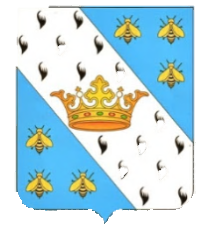 О внесении изменений в Приложение к постановлению администрации МР «Медынский район» № 681 от 14.10.2020 г. «Об утверждении муниципальной программы муниципального района «Медынский район» «Развитие образования в муниципальном районе «Медынский район»В соответствии с Порядком принятия решения о разработке муниципальных программ муниципального района «Медынский район», их формирования и реализации, утвержденным Постановлением администрации МР «Медынский район» № 1261 от 29.08.2013г. (в ред. постановлений  администрации  МР «Медынский район» от  30.01.2017  №  61, от 02.10.2020 № 656), Решением Районного Собрания муниципального района «Медынский район» № 154 от 22.12.2022г. «О бюджете муниципального района «Медынский район» на 2023год и плановый период 2024 и 2025годов», администрация муниципального района «Медынский район»ПОСТАНОВЛЯЕТ:          1.Внести  в Приложение «Муниципальная программа муниципального района «Медынский район» «Развитие образования в муниципальном районе «Медынский район»(далее Программа) к постановлению администрации МР «Медынский район» № 681 от 14.10.2020г. «Об утверждении муниципальной программы муниципального района «Медынский район» «Развитие образования в муниципальном районе « Медынский район» следующие изменения:         1.1.Пункт 8. «Объемы финансирования муниципальной программы за счет бюджетных ассигнований» паспорта муниципальной Программы изложить в новой редакции (Приложение №1).        1.2.Пункт 2.2 «Индикаторы  достижения целей и решения задач муниципальной программы» раздела 2 муниципальной Программы изложить в новой редакции (Приложение №2).        1.3.Раздел 4. «Объем финансовых ресурсов, необходимых для реализации муниципальной программы» муниципальной Программы изложить в новой редакции (Приложение №3).        1.4.Пункт 8. «Объем финансирования подпрограммы за счет бюджетных ассигнований» паспорта подпрограммы 5.1 «Развитие дошкольного образования» муниципальной Программы изложить в новой редакции (Приложение №4).           1.5.Раздел 3 «Объем финансирования подпрограммы» подпрограммы 5.1 «Развитие дошкольного образования» муниципальной Программы изложить в новой редакции (Приложение №5).          1.6. Раздел 5 «Перечень программных мероприятий» подпрограммы 5.1 «Развитие дошкольного образования» муниципальной Программы изложить в новой редакции (Приложение №6).        1.7. Пункт 8. «Объем финансирования подпрограммы за счет бюджетных ассигнований» паспорта подпрограммы 5.2 «Развитие общего образования» муниципальной Программы изложить в новой редакции (Приложение №7).           1.8.Раздел  3 «Объем финансирования подпрограммы» подпрограммы 5.2 «Развитие общего образования» муниципальной Программы изложить в новой редакции (Приложение №8).           1.9. Раздел 5 «Перечень программных мероприятий» подпрограммы   5.2 «Развитие общего образования» муниципальной Программы изложить в новой редакции (Приложение №9).        1.10. Пункт 8. «Объем финансирования подпрограммы за счет бюджетных ассигнований» паспорта подпрограммы 5.3 «Развитие  дополнительного образования» муниципальной Программы изложить в новой редакции (Приложение №10).         1.11. Пункт 2.2 «Показатели достижения целей и решения задач подпрограммы» раздела 2 подпрограммы 5.3 «Развитие  дополнительного образования» муниципальной Программы изложить в новой редакции (Приложение №11).         1.12.Раздел 3 «Объем финансирования подпрограммы» подпрограммы 5.3 «Развитие  дополнительного образования » муниципальной Программы изложить в новой редакции (Приложение №12).            1.13. Раздел 5 «Перечень программных мероприятий»  подпрограммы 5.3 «Развитие  дополнительного образования » муниципальной Программы изложить в новой редакции (Приложение №13).         1.14. Пункт 8. «Объем финансирования подпрограммы за счет бюджетных ассигнований» паспорта подпрограммы 5.4 «Развитие системы воспитания и социализации учащихся и молодежи» муниципальной Программы изложить в новой редакции (Приложение №14).         1.15.Пункт 2.2 «.Показатели достижения целей и решения задач подпрограммы» раздела 2 подпрограммы 5.4 «Развитие системы воспитания и социализации учащихся и молодежи» муниципальной Программы изложить в новой редакции (Приложение №15).           1.16. Раздел 3 «Объем финансирования подпрограммы» подпрограммы 5.4 «Развитие системы воспитания и социализации учащихся и молодежи» муниципальной Программы изложить в новой редакции (Приложение №16).           1.17. Раздел 5 «Перечень программных мероприятий» подпрограммы 5.4 «Развитие системы воспитания и социализации учащихся и молодежи» муниципальной Программы изложить в новой редакции (Приложение №17).            1.18. Паспорт подпрограммы 5.5 «Создание условий получения качественного образования» муниципальной Программы изложить в новой редакции (Приложение №18).         1.19.Пункт 2.2 «Показатели достижения целей и решения задач подпрограммы» раздела 2 подпрограммы 5.5 «Создание условий получения качественного образования» муниципальной Программы изложить в новой редакции (Приложение №19).        1.20. . Раздел 3 «Объем финансирования подпрограммы» подпрограммы 5.5 «Создание условий получения качественного образования» муниципальной Программы изложить в новой редакции (Приложение №20).          1.21. Раздел 5 «Перечень программных мероприятий»   подпрограммы  5.5.«Создание условий получения качественного образования» муниципальной Программы изложить в новой редакции (Приложение №21).       1.22. Пункт 8. «Объем финансирования подпрограммы за счет бюджетных ассигнований» паспорта подпрограммы 5.6 «Обеспечение функционирования системы образования МР «Медынский район» и реализации муниципальной программы» муниципальной Программы изложить в новой редакции (Приложение №22).         1.23. Раздел 3 «Объем финансирования подпрограммы» подпрограммы 5.6 «Обеспечение функционирования системы образования МР «Медынский район» и реализации муниципальной программы» муниципальной Программы изложить в новой редакции (Приложение №23).        1.24. Раздел 5 «Перечень программных мероприятий  подпрограммы «Обеспечение функционирования системы образования МР «Медынский район» и реализации муниципальной программы» муниципальной Программы изложить в новой редакции (Приложение №24). Глава администрацииМР «Медынский район»                                                    Н.В.КозловПриложение №1к постановлению  администрации МР «Медынский район»от 27.03.2023г. № 2588. Объемы финансирования муниципальной программы за счет бюджетных ассигнованийПриложение №2к постановлению  администрации МР «Медынский район»от 27.03.2023г. № 2582.2.Индикаторы  достижения целей и решения задач муниципальной программыЭффективность реализации муниципальной программы будет ежегодно оцениваться на основании следующих целевых индикаторов:СВЕДЕНИЯоб индикаторах муниципальной программы и их значенияхПриложение №3к постановлению  администрации МР «Медынский район»от 27.03.2023г. № 2584. Объем финансовых ресурсов, необходимых для реализации  муниципальной программы	Общий объем расходов районного бюджета, предусмотренный на реализацию мероприятий, включенных в настоящую муниципальную программу составил                497 083 288,78руб.Ресурсное обеспечение реализации муниципальной программы за счет средств  бюджета МР «Медынский район» подлежит ежегодному уточнению в рамках формирования проекта бюджета МР «Медынский район»  на очередной финансовый год и плановый период.Общий объем финансовых ресурсов, необходимых для реализациимуниципальной программы            ( руб. в ценах каждого года)Приложение №4к постановлению  администрации МР «Медынский район»от 27.03.2023г. № 2588. Объёмы финансирования подпрограммы за счет бюджетных ассигнованийПриложение №5к постановлению  администрации МР «Медынский район»от 27.03.2023г. № 2583. Объем финансирования подпрограммыФинансирование мероприятий подпрограммы осуществляется за счет средств муниципального и регионального бюджетов.Объемы финансирования из муниципального бюджета уточняются после принятия и (или) внесения изменений в решение районного собрания о муниципальном бюджете на очередной финансовый год и на плановый период.В целом объем финансирования мероприятий подпрограммы составит  415 080 991,85 руб.( руб. в ценах каждого года)Приложение №6к постановлению  администрации МР «Медынский район»от 27.03.2023г. № 258Перечень мероприятий подпрограммыДля достижения целей и решения задач подпрограммы необходимо реализовать ряд мероприятий. Подпрограмма включает следующие мероприятия:- организация предоставления дошкольного образования в дошкольных образовательных организациях МР «Медынский район»;- обеспечение государственных гарантий реализации прав на получение общедоступного и бесплатного дошкольного образования в муниципальных дошкольных образовательных организациях, финансовое обеспечение получения дошкольного образования в частных дошкольных образовательных организациях;- выплата компенсации родительской платы за присмотр и уход за детьми в образовательных организациях МР «Медынский район»;- создание условий для осуществления присмотра ухода за детьми в муниципальных дошкольных образовательных организациях;- обеспечение доступности и качественного дошкольного образования.В рамках указанных мероприятий предполагается:развитие современной инфраструктуры дошкольного образования;проведение ремонтов, пополнение материально-технической базы.Перечень программных мероприятий подпрограммы«Развитие дошкольного образования»Приложение №7к постановлению  администрации МР «Медынский район»от 27.03.2023г. № 2588. Объемы финансирования подпрограммы  за счет бюджетных ассигнованийПриложение №8к постановлению  администрации МР «Медынский район»от 27.03.2023г. № 2583. Объем финансирования подпрограммы     Финансирование мероприятий подпрограммы осуществляется за счет средств муниципального и регионального бюджетов.     Объемы финансирования из муниципального бюджета уточняются после принятия и (или) внесения изменений в решение районного собрания о муниципальном бюджете на очередной финансовый год и на плановый период.В целом объем финансирования мероприятий подпрограммы составит 997 006 368,05 руб.	( руб. в ценах каждого года)Приложение №9к постановлению  администрации МР «Медынский район»от 27.03.2023г. № 2585.Перечень мероприятий подпрограммыДля достижения целей и решения задач подпрограммы необходимо реализовать ряд мероприятий. Подпрограмма включает следующие мероприятия:- организация предоставления  дошкольного, начального общего, основного общего, среднего общего образования, в том числе в дистанционной форме, создание условий для осуществления присмотра и ухода за детьми, содержания  детей в муниципальных  общеобразовательных организациях МСР «Медынский район»;- получение общедоступного  и бесплатного дошкольного, начального общего, основного общего, среднего общего образования в муниципальных общеобразовательных организациях, обеспечение дополнительного образования детей в муниципальных общеобразовательных организациях, финансовое  обеспечение получения дошкольного, начального общего, основного общего, среднего общего образования в частных общеобразовательных организациях, осуществляющих общеобразовательную  деятельность по  имеющим государственную аккредитацию основным общеобразовательным программам ;- финансовое обеспечение ежемесячных денежных выплат работникам муниципальных общеобразовательных учреждений, реализующих программы начального общего, основного общего, среднего общего образования;-  поддержка молодых специалистов – педагогических работников;  -  модернизация системы общего образования;- ежемесячные денежные вознаграждения за классное руководство педагогическим работникам государственных образовательных организаций и муниципальных образовательных организаций, реализующих образовательные программы основного общего образования, образовательные прграммы среднего общего образования.                                                            	5.Перечень программных мероприятий подпрограммы  «Развитие общего образования»Приложение №10к постановлению  администрации МР «Медынский район»от 27.03.2023г. № 2588.Объемы финансирования подпрограммы за счет бюджетных ассигнованийПриложение №11к постановлению  администрации МР «Медынский район»от 27.03.2023г. № 2582.2.  Показатели достижения целей и решения задач подпрограммыДля оценки достижения цели и степени решения задач подпрограммы применяются следующие целевые показатели.СВЕДЕНИЯо показателях подпрограммы и их значенияхПриложение №12к постановлению  администрации МР «Медынский район»от 27.03.2023г. № 258                                                 3. Объем финансирования подпрограммыФинансирование мероприятий подпрограммы осуществляется за счет средств муниципального бюджета.Финансовое обеспечение реализации муниципальной программы за счет средств  бюджета МР «Медынский район» подлежит ежегодному уточнению в рамках формирования проекта бюджета МР «Медынский район»  на очередной финансовый год и плановый период.В целом объем финансирования мероприятий подпрограммы за счет средств муниципального бюджета составит  33 855 113,62 руб.Приложение №13к постановлению  администрации МР «Медынский район»от 27.03.2023г. № 2585.Перечень мероприятий подпрограммыДля достижения целей и решения задач подпрограммы необходимо реализовать ряд мероприятий. Подпрограмма включает следующие мероприятия:-модернизация дополнительного образования;-организация предоставления дополнительного образования детей в муниципальных образовательных организациях дополнительного образования  МР «Медынский район».Реализация данных мероприятий позволит увеличить охват детей в возрасте от 5 до 18 лет программами дополнительного образования до 88%, в том числе технической и естественнонаучной направленности – до 20%.Перечень программных мероприятий подпрограммы  «Развитие  дополнительного образования»*    - развитие инфраструктуры организаций дополнительного образования (текущий ремонт с целью обеспечения выполнения требований к санитарно-бытовым условиям и охране здоровья обучающихся);- приобретение оборудования для организаций дополнительного образования (учебно-лабораторного,  учебно-производственного, компьютерного оборудования), учебно-методического обеспечения, технических средств обучения с  целью реализации современных программ дополнительного образования);- поддержка и развитие конкурсного движения  (организация и проведение конкурсных мероприятий в соответствии с Календарем Всероссийских массовых мероприятий с обучающимися и  ежегодным Перечнем конкурсных мероприятий  по различным направлениям дополнительного образования, обеспечение участия победителей и призеров районных конкурсных мероприятий в региональных, всероссийских мероприятиях по итогам заочных этапов конкурсов, проведение интенсивных школ, тренингов, специализированных профильных смен по направлениям дополнительного образования, реализация социально-образовательных проектов и проектов сетевого взаимодействия, способствующих созданию эффективных зон полезной занятости подростков.      - поддержка и стимулирование результативности профессиональной деятельности педагогических работников сферы дополнительного образования (проведение районного этапа Всероссийского конкурса «Сердце отдаю детям»,  премии лучшим педагогам дополнительного образования). Приложение №14к постановлению  администрации МР «Медынский район»от 27.03.2023г. № 2588.Объемы финансирования подпрограммы за счет бюджетных ассигнованийПриложение №15к постановлению  администрации МР «Медынский район»от 27.03.2023г. № 2582.2.Показатели достижения целей и решения задач подпрограммы.Эффективность реализации подпрограммы будет ежегодно оцениваться на основании следующих показателей: СВЕДЕНИЯо показателях подпрограммы и их значенияхПриложение №16к постановлению  администрации МР «Медынский район»от 27.03.2023г. № 258Объем финансирования подпрограммыФинансирование мероприятий подпрограммы осуществляется за счет средств муниципального и регионального бюджетов.Финансовое обеспечение реализации муниципальной программы за счет средств  бюджета МР «Медынский район» подлежит ежегодному уточнению в рамках формирования проекта бюджета МР «Медынский район»  на очередной финансовый год и плановый период.Объемы финансирования из областного бюджета уточняются после принятия и (или) внесения изменений в закон Калужской области об областном бюджете на очередной финансовый год и на плановый период.В целом объем финансирования мероприятий подпрограммы  составит   13 075 509,20руб.	( руб. в ценах каждого года)Приложение №17к постановлению  администрации МР «Медынский район»от 27.03.2023г. № 2585.Перечень мероприятий подпрограммыДля достижения целей и решения задач подпрограммы необходимо реализовать ряд мероприятий. Подпрограмма включает следующие мероприятия:- развитие системы патриотического воспитания учащихся и молодежи;- организация  отдыха и оздоровление детей; -реализация мероприятий по организации отдыха и оздоровления детей;-обеспечение деятельности советников директора по воспитанию и взаимодействию с детскими общественными объединениями в общеобразовательных организациях.Перечень программных мероприятий подпрограммы«Развитие системы воспитания и социализации учащихся и молодежи»Расшифровка мероприятий:*- экологический марафон волонтерских отрядов района;  - региональная акция  «Письма Победы»;  -акция «День России»;  -День молодежи;  - ежегодный молодежный форум   - ежегодный районный добровольческий форум «День добровольца»;  - ЭКОУБОРКИ;-  форум волонтеров  - и др.Приложение №18к постановлению  администрации МР «Медынский район»от 27.03.2023г. № 258ПАСПОРТподпрограммы   «Создание условий получения качественного образования»Приложение №19к постановлению  администрации МР «Медынский район»от 27.03.2023г. № 2582.2 .Показатели достижения целей и решения задач подпрограммыЭффективность реализации подпрограммы будет ежегодно оцениваться на основании следующих показателей: СВЕДЕНИЯо показателях подпрограммы и их значенияхПриложение №20к постановлению  администрации МР «Медынский район»от 27.03.2023г. № 2583.Объем финансирования подпрограммыФинансирование мероприятий подпрограммы осуществляется за счет средств регионального и муниципального бюджетов.Объемы финансирования из муниципального бюджета уточняются после принятия и (или) внесения изменений в решение районного собрания о муниципальном бюджете на очередной финансовый год и на плановый период.В целом объем финансирования мероприятий подпрограммы составит 1 792 656 298,79руб.  Приложение №21к постановлению  администрации МР «Медынский район»от 27.03.2023г. № 2585.Перечень мероприятий подпрограммыДля достижения целей и решения задач подпрограммы необходимо реализовать ряд мероприятий. Подпрограмма включает следующие мероприятия:-повышение уровня технического состояния зданий и сооружений, находящихся на балансе образовательных организаций  муниципальных образовательных организаций МР «Медынский район»; -повышение уровня комплексной безопасности муниципальных и образовательных организаций МР «Медынский район»;-совершенствование организации школьного питания;- строительство(пристрой к зданиям), реконструкция, капитальный(текущий) ремонт и приобретение зданий(помещений) в общеобразовательных организациях;-создание в общеобразовательных организациях, расположенных в сельской местности и малых городах, условий для занятий физической культурой и спортом;-организация бесплатного горячего питания обучающихся, получающих начальное общее образование в государственных и муниципальных образовательных организациях;- создание новых мест в общеобразовательных организациях;- модернизация школьных систем образования;- создание современной образовательной среды, обеспечивающей качество общего образования.- дополнительная мера социальной поддержки членам семей военнослужащих, мобилизованных, командированных лиц, обучающимся, осваивающим образовательные программы начального общего, основного общего или среднего общего образования в организациях, осуществляющих образовательную деятельность, находящихся в ведении органов местного самоуправления муниципальных образований Калужской области, в соответствии с Законом Калужской области «О дополнительных мерах социальной поддержки членов семей военнослужащих, сотрудников некоторых федеральных государственных органов, принимающих (принимавших) участие в специальной военной операции на территориях Донецкой Народной Республики, Луганской Народной Республики, Запорожской области, Херсонской области и Украины, граждан Российской Федерации, призванных на военную службу по мобилизации в Вооруженные Силы Российской Федерации, а также лиц, направленных (командированных) для выполнения задач на территориях Донецкой Народной Республики, Луганской Народной Республики»;- дополнительная мера социальной поддержки детям (в том числе усыновленным (удочеренным)) военнослужащих, добровольцев, мобилизованных, а также  детям супруги (супруга) военнослужащих, добровольцев, мобилизованных, находящихся на  содержании военнослужащих, добровольцев, мобилизованных, обучающимся, осваивающим образовательные программы начального общего, основного общего или среднего общего образования в организациях, осуществляющих образовательную деятельность, находящихся в ведении органов местного самоуправления муниципальных образований Калужской области, в соответствии с Законом Калужской области "О дополнительной мере социальной поддержки детей военнослужащих и сотрудников некоторых федеральных государственных органов, принимающих участие в специальной военной операции, граждан, добровольно выполняющих задачи в ходе проведения специальной военной операции, граждан Российской Федерации, призванных на военную службу по мобилизации в Вооруженные Силы Российской Федерации";-обновление материально-технической базы для организации учебно-исследовательской, научно-практической, творческой деятельности, занятий физической культурой и спортом в образовательных организациях;-обеспечение деятельности вновь введенного объекта «Медынская школа»;- мероприятия по реализации школьных инициатив.Перечень программных мероприятий подпрограммы«Создание условий получения качественного образования»Расшифровка мероприятий:**        –  укрепление или восстановление фундаментов, межэтажных и чердачных перекрытий, замена полов, ремонт фасадов зданий, в том числе утепление фасадов;замена крыш или конструктивных элементов крыш и кровельных покрытий, изменение конструкции крыш;замена оконных и дверных заполнений;капитальный ремонт внутренних систем отопления, в том числе с установкой систем автоматического регулирования потребления тепловой энергии и использованием современных материалов и оборудования;капитальный ремонт наружных сетей теплоснабжения и оборудования теплоснабжающих объектов;капитальный ремонт внутренней системы водоснабжения и водоотведения, в том числе с установкой систем регулирования уровня потребления воды;капитальный ремонт наружных сетей водоснабжения и водоотведения;капитальный ремонт электрических сетей, в том числе с внедрением систем автоматического регулирования потребления электроэнергии и энергосберегающих осветительных приборов;замена вентиляционного и иного оборудования на высокотехнологичное и энергосберегающее;модернизация зданий или объектов, их перепланировка, не вызывающие изменений основных технико–экономических показателей зданий, в том числе оборудование зданий санитарными узлами;капитальный и текущий ремонт зданий и внутренних помещенийобследование зданий и изготовление проектно-сметной документации (для государственных организаций);проведение ремонтно-реставрационных работ памятников, находящихся под охраной государства;благоустройство дворовых территорий (замощение, асфальтирование, озеленение, устройство ограждений); оборудование детских, спортивных (кроме стадионов) и хозяйственно-бытовых площадок.****           -   приобретение и монтаж современных систем автоматической пожарной сигнализации и систем оповещения при пожаре;приобретение и монтаж оборудования по выводу сигнала систем автоматической пожарной сигнализации на центральный пульт 01;устранение неисправностей электросетей и электрооборудования;оборудование путей эвакуации;монтаж систем пожарного водоснабжения;оборудование аварийного освещения зданий.изготовление и установка ограждения по периметру образовательных организаций;обеспечение освещения территории;приобретение и монтаж систем охранного видеонаблюдения;приобретение и монтаж оборудования кнопки экстренного вызова полиции; приобретение и монтаж систем контроля и управления доступом;оборудование входными дверями, выполненными из материалов, позволяющих обеспечить надежную защиту от несанкционированного проникновения посторонних лиц.******        –   приобретение для школьных столовых современного оборудования, обеспечивающего освоение новых технологий приготовления пищи;развитие системы конкурсного движения  среди общеобразовательных организаций и обучающихся области по  пропаганде здорового питания и здорового образа жизни.Приложение №22к постановлению  администрации МР «Медынский район»от 27.03.2023г. № 2588.Объемы финансирования подпрограммы за счет бюджетных ассигнованийПриложение №23к постановлению  администрации МР «Медынский район»от 27.03.2023г. № 2583. Объем финансирования подпрограммыФинансирование мероприятий подпрограммы осуществляется за счет средств муниципального бюджета.Финансовое обеспечение реализации муниципальной программы за счет средств  бюджета МР «Медынский район» подлежит ежегодному уточнению в рамках формирования проекта бюджета МР «Медынский район»  на очередной финансовый год и плановый период.В целом объем финансирования мероприятий подпрограммы за счет средств муниципального бюджета составит  70 987 185,02 руб.Приложение №24к постановлению  администрации МР «Медынский район»от 27.03.2023г. № 2585.  Перечень мероприятий подпрограммыДля достижения целей и решения задач подпрограммы необходимо реализовать ряд мероприятий. Подпрограмма включает следующее мероприятия:- Обеспечение функционирования системы образования  и  реализации муниципальной программы.Перечень программных мероприятий подпрограммы«Обеспечение функционирования системы образования МР « Медынский район» и реализации муниципальной программы»ГодыВсего по годам  (руб.)Средства районного бюджета (руб.)Средства  областного бюджета ( руб.)Средства федераль-ного бюджета (руб).2021227820979,0470841802,23156979176,81020221397132336,2787105935,431310026400,8402023811836057,58100596041,58711240016,0002024236941229,1945778028,19191163201,0002025227103590,3541137425,35185966165,0002026220890907,0075812028,00145078879,0002027220890907,0075812028,00145078879,000Итого3342616006,43497083288,782845532717,650№ п/пНаименование индикатора Ед. изм.Значение по годам:Значение по годам:Значение по годам:Значение по годам:Значение по годам:Значение по годам:Значение по годам:Значение по годам:Значение по годам:№ п/пНаименование индикатора Ед. изм.20192020 реализации муниципальной программыреализации муниципальной программыреализации муниципальной программыреализации муниципальной программыреализации муниципальной программыреализации муниципальной программыреализации муниципальной программы№ п/пНаименование индикатора Ед. изм.20192020 2021 2022202320242025202620271Доступность дошкольного образования (отношение численности детей 1,5 - 7 лет, которым предоставлена возможность получать дошкольное образование, к численности детей 1,5 - 7 лет, нуждающихся в предоставлении места)%84,583,289,791,392,79495,696,297,52Удельный вес численности обучающихся муниципальных общеобразовательных организаций, которым предоставлена возможность обучаться в соответствии с современными требованиями, в общей численности обучающихся;%44566778891001001001003Доля учащихся, участвующих в конференциях, олимпиадах и иных конкурсных мероприятиях муниципального, регионального, всероссийского, международного уровней, в общей численности учащихся общеобразовательных организаций Медынского района.%939494,59595,59696,597984Доля детей от 5 до 18 лет, охваченных  программами дополнительного образования к общей численности детей данного возраста.%6065707580859293955Доля детей, обучающихся по дополнительным общеобразовательным программам естественно-научной и технической направленностям, в общей численности обучающихся  по дополнительным общеобразовательным программам%-10161718202122246Удельный вес числа несовершеннолетних охваченных различными формами отдыха, оздоровления, занятости, в том числе несовершеннолетних, находящихся в трудной жизненной ситуации.%8282838587899092937Удовлетворенность участников образовательного процесса качеством условий осуществления образовательной деятельности организациями, осуществляющими образовательную деятельность на территории Медынского района.%707275788082838485Наименование показателяВсего в том числе по годамв том числе по годамв том числе по годамв том числе по годамв том числе по годамв том числе по годамв том числе по годамНаименование показателяВсего 2021202220232024202520262027ВСЕГО3342616006,43227820979,041397132336,27811836057,58236941229,19227103590,35220890907,00220890907,00в том числе:- по подпрограммам, итого1.«Развитие дошкольного образования»415080991,8555832969,3757908925,7159942322,0060895802,0057596006,7761452483614524832.«Развитие общего образования»997006368,05140122096,95146549904,83164532916,00142107700,27141447754,001311229981311229983.«Развитие дополнительного образования» 33855113,624615170,624410803,004501344,004903864,004903864,00526003452600344.«Развитие системы воспитания и социализации учащихся и молодежи»13075509,2013405731617133,202462559,002447049,002447049,00138057313805735.«Создание условий получения качественного образования»1792656298,7613602578,811174699311,95566533937,0013475573,007144898,00860000086000006. «Обеспечение функционирования системы образования Медынского района и реализации муниципальной программы»70987185,029612973,299224669,7311021896,1210124811,6210458000,261027241710272417Справочно:Аппарат РОО19954539,9326946172721587,852841083,462986429,303106018,3228024022802402средства регионального бюджета всего, в т.ч: 2845532717,65156979176,811310026400,84711240016,00191163201,00185966165,001450788791450788791.«Развитие дошкольного образования»265790365,6035075756,8937667265,7140010829,0040010829,0040010829,0036507428365074282.«Развитие общего образования» 869533097,20115774758124046909,20137824478,00137902598,00137902598,001080408781080408783.«Развитие дополнительного образования»000000004.«Развитие системы воспитания и социализации учащихся и молодежи»7564515,36530573948627,361685063,001669553,001669553,00530573305735.«Создание условий получения качественного образования»1702644739,495598088,921147363598,57531719646,0011580221,006383185,00006.Обеспечение функционирования системы образования Медынского района и реализации муниципальной программы»00000000средства муниципального бюджета всего, в т.ч:497083288,7870841802,2387105935,43100596041,5845778028,1941137425,3575812028758120281.«Развитие дошкольного образования»149290626,2520757212,4820241660,0019931493,0020884973,0017585177,7724945055249450552.«Развитие общего образования» 127473270,8524347338,9522502995,6326708438,004205102,273545156,0023082120230821203.«Развитие дополнительного образования»33855113,624615170,624410803,004501344,004903864,004903864,00526003452600344.«Развитие системы воспитания и социализации учащихся и молодежи»5510993,84810000668505,84777496,00777496,00777496,008500008500005.«Создание условий получения качественного образования»90011559,278004489,8927335713,3834814291,001895352,0061713,00860000086000006.Обеспечение функционирования системы образования Медынского района и реализации муниципальной программы»70987185,02612973,299224669,7311021896,1210124811,6210458000,261027241710272417СправочноАппарат РОО19954539,9326946172721587,852841083,462986429,303106018,3228024022802402Наименование показателяВсего( руб)  в том числе по годам:в том числе по годам:в том числе по годам:в том числе по годам:в том числе по годам:в том числе по годам:в том числе по годам:Наименование показателяВсего( руб)  2021202220232024202520262027ВСЕГО415080991,8555832969,3757908925,7159942322,0060895802,0057596006,7761452483,0061452483,00в том числепо источникам финансирования:средства областного бюджета265790365,6035075756,8937667265,7140010829,0040010829,0040010829,0036507428,0036507428,00средства бюджета МР «Медынский район»49290626,2520757212,4820241660,0019931493,0020884973,0017585177,7724945055,0024945055,00Наименование показателяВсего в том числе по годамв том числе по годамв том числе по годамв том числе по годамв том числе по годамв том числе по годамв том числе по годамНаименование показателяВсего 2021202220232024202520262027ВСЕГО415080991,8555832969,3757908925,7159942322,0060895802,0057596006,7761452483,0061452483,00в том числе:по источникам финансирования:средства областного бюджета265790365,6035075756,8937667265,7140010829,0040010829,0040010829,0036507428,0036507428,00средства бюджета МР «Медынский район»49290626,2520757212,4820241660,0019931493,0020884973,0017585177,7724945055,0024945055,00№п/пНаименование мероприятияНаименование мероприятияСроки реа-лизацииСроки реа-лизацииСроки реа-лизацииУчастник под-прог-рам-мыИсточники фи-нансированияСумма расходов, всего руб.в том числе по годам реализации подпрограммы:в том числе по годам реализации подпрограммы:в том числе по годам реализации подпрограммы:в том числе по годам реализации подпрограммы:в том числе по годам реализации подпрограммы:в том числе по годам реализации подпрограммы:в том числе по годам реализации подпрограммы:№п/пНаименование мероприятияНаименование мероприятияСроки реа-лизацииСроки реа-лизацииСроки реа-лизацииУчастник под-прог-рам-мыИсточники фи-нансированияСумма расходов, всего руб.20212022202320242025202620271Организация предоставления дошкольного образования в дошкольных образовательных организациях МР «Медынский район»Организация предоставления дошкольного образования в дошкольных образовательных организациях МР «Медынский район»2021-20272021-20272021-2027Обра-зова-тель-ные орга-низа-цииМуни-ци-паль-ныйБюд-жет144912042,2520408373,4819878744,0019543880,0020497360,0017197564,7723693060,0023693060,002Обеспечение государственных гарантий реализации прав на получение общедоступного и бесплатного дошкольного образования в муниципальных дошкольных образовательных организациях, посредством предоставления субвенций местным бюджетам; Обеспечение государственных гарантий реализации прав на получение общедоступного и бесплатного дошкольного образования в муниципальных дошкольных образовательных организациях, посредством предоставления субвенций местным бюджетам; 2021-20272021-20272021-2027Обра-зова-тель-ные орга-низа-ции Областнойбюд-жет215959038,6028365708,0030771238,6032609594,0032609594,0032609594,0029496655,0029496655,003Выплата компенсации родительской платы за присмотр и уход за детьми в образовательных организациях МР «Медынский район», реализующих программу образовательную дошкольного образованияВыплата компенсации родительской платы за присмотр и уход за детьми в образовательных организациях МР «Медынский район», реализующих программу образовательную дошкольного образования2021-20272021-20272021-2027Обра-зова-тель-ные орга-низа-цииОбластнойбюд-жет958210,0082114,89638,1136593,0036593,0036593,00382839,00382839,004Создание условий  для осуществления  присмотра и ухода за детьми в муниципальных  дошкольных образовательных организацияхСоздание условий  для осуществления  присмотра и ухода за детьми в муниципальных  дошкольных образовательных организациях2021-20272021-20272021-2027Обра-зова-тель-ные орга-низа-цииобластной бюд-жетмуни-ци-паль-ныйбюд-жет48873117,004378584,006627934,00348839,006895389,00362916,007364642,00387613,007364642,00387613,007364642,00387613,006627934,001251995,006627934,001251995,005Обеспечение доступности и качественного дошкольного образования.Обеспечение доступности и качественного дошкольного образования.2021-20272021-20272021-2027Обра-зова-тель-ные орга-низа-циимуни-ци-паль-ныйбюд-жет5.15.1Развитие инфраструктуры организаций, обеспечивающих общедоступность дошкольного образования;                        Развитие инфраструктуры организаций, обеспечивающих общедоступность дошкольного образования;                        Развитие инфраструктуры организаций, обеспечивающих общедоступность дошкольного образования;                        Обра-зова-тель-ные орга-низа-циимуни-ци-паль-ныйбюд-жет5.25.2Обновление материально-технической базы дошкольных организаций                               Обновление материально-технической базы дошкольных организаций                               Обра-зова-тель-ные орга-низа-циимуни-ци-паль-ныйбюд-жет5.35.3Организация проведения конкурса профессионального мастерства педагогических работников «Воспитатель года» и участие победителя в региональномэтапе конкурса.Организация проведения конкурса профессионального мастерства педагогических работников «Воспитатель года» и участие победителя в региональномэтапе конкурса.Обра-зова-тель-ные орга-низа-циимуни-ци-паль-ныйбюд-жетИтого по подпрограмме:Итого по подпрограмме:Итого по подпрограмме:Итого по подпрограмме:Итого по подпрограмме:Итого по подпрограмме:415080991,8555832969,3757908925,7159942322,0060895802,0057596006,7761452483,0061452483,00Муни-ци-паль-ный бюд-жет49290626,2520757212,4820241660,0019931493,0020884973,0017585177,7724945055,0024945055,00Областнойбюджет265790365,6035075756,8937667265,7140010829,0040010829,0040010829,0036507428,0036507428,00Наименование показателяВсего(руб.)в том числе по годам:в том числе по годам:в том числе по годам:в том числе по годам:в том числе по годам:в том числе по годам:в том числе по годам:Наименование показателяВсего(руб.)2021202220232024202520262027ВСЕГО997006368,05140122096,95146549904,83164532916,00142107700,27141447754,00131122998,00131122998,00в том числе:по источникам финан-сирова-ния:средства бюджета МР «Медынский район»127473270,8524347338,9522502995,6326708438,004205102,273545156,0023082120,0023082120,00средства област-ного бюджета869533097,20115774758124046909,20137828478,00137902598,00137902598,00108040878,00108040878,00Наименование показателяВсего в том числе по годамв том числе по годамв том числе по годамв том числе по годамв том числе по годамв том числе по годамв том числе по годамНаименование показателяВсего 2021202220232024202520262027ВСЕГО997006368,05140122096,95146549904,83164532916,00142107700,27141447754,00131122998,00131122998,00в том числе:по источникам финансирова-ния:средства  бюджета МР «Медынский район»127473270,8524347338,9522502995,6326708438,004205102,273545156,0023082120,0023082120,00Средства областного бюджета869533097,20115774758124046909,20137828478,00137902598,00137902598,00108040878,00108040878,00№п/пНаименование мероприятияНаименование мероприятияСроки реализацииСроки реализацииУчаст-ник под-прог-раммыИсточники финансированияИсточники финансированияСумма расходов, всего руб.в том числе по годам реализации подпрограммы:в том числе по годам реализации подпрограммы:в том числе по годам реализации подпрограммы:в том числе по годам реализации подпрограммы:в том числе по годам реализации подпрограммы:в том числе по годам реализации подпрограммы:в том числе по годам реализации подпрограммы:в том числе по годам реализации подпрограммы:№п/пНаименование мероприятияНаименование мероприятияСроки реализацииСроки реализацииУчаст-ник под-прог-раммыИсточники финансированияИсточники финансированияСумма расходов, всего руб.202120212022202320242025202620271.Организация предоставления дошкольного, начального общего, основного общего, среднего общего образования, в том числе в дистанционной форме, создание условий для осуществления присмотра и ухода за детьми, содержания детей в муниципальных общеобразовательных организациях Организация предоставления дошкольного, начального общего, основного общего, среднего общего образования, в том числе в дистанционной форме, создание условий для осуществления присмотра и ухода за детьми, содержания детей в муниципальных общеобразовательных организациях 2021-20272021-2027Образовательные организацииМуниципальный бюджетМуниципальный бюджет122041316,2923170138,9523170138,9521870941,0726108038,003893702,273234256,0021882120218821202. Получение общедоступного  и бесплатного дошкольного, начального общего, основного общего, среднего общего образования в муниципальных общеобразовательных организациях, обеспечение дополнительного образования детей в муниципальных общеобразовательных организациях, финансовое  обеспечение получения дошкольного, начального общего, основного общего, среднего общего образования в частных общеобразовательных организациях, осуществляющих общеобразовательную  деятельность по  имеющим государственную аккредитацию основным общеобразовательным программам ; Получение общедоступного  и бесплатного дошкольного, начального общего, основного общего, среднего общего образования в муниципальных общеобразовательных организациях, обеспечение дополнительного образования детей в муниципальных общеобразовательных организациях, финансовое  обеспечение получения дошкольного, начального общего, основного общего, среднего общего образования в частных общеобразовательных организациях, осуществляющих общеобразовательную  деятельность по  имеющим государственную аккредитацию основным общеобразовательным программам ;2021-20272021-2027Образовательные организацииОбласт-ной бюджетОбласт-ной бюджет827314315,20107610437,0107610437,0115726348,2129585552,00129585552,00129585552,00107610437,0107610437,03.Финансовое обеспечение ежемесячных денежных выплат работникам муниципальных общеобразовательных учреждений, реализующих программы начального общего, основного общего, среднего общего образованияФинансовое обеспечение ежемесячных денежных выплат работникам муниципальных общеобразовательных учреждений, реализующих программы начального общего, основного общего, среднего общего образования2021-20272021-2027Образовательные организацииОбласт-ной бюджетОбласт-ной бюджет2768182,00430441,0430441,0430441,0348806,00348806,00348806,00430441,0430441,04.Поддержка молодых специалистов –педагогических работниковПоддержка молодых специалистов –педагогических работников2021-20272021-2027Отдел образованияМуници-пальный бюджетМуници-пальный бюджет5.Модернизация системы общего  образованияМодернизация системы общего  образованияОтдел образованияМуници-пальный бюджетМуници-пальный бюджет5431954,5611770001177000632056,56600400,00311400,00310900,00120000012000005.1Поддержка одаренных детей МР «Медынский район» и их наставниковПоддержка одаренных детей МР «Медынский район» и их наставниковОбразовательные организации Муници-пальный бюджетМуници-пальный бюджет5431954,5611770001177000632056,56600400,00311400,00310900,001200000120000066Ежемесячные денежные вознаграждения за классное руководство педагогическим работникам государственных образовательных организаций и муниципальных образовательных организаций, реализующих образовательные программы основного общего образования, образовательные прграммы среднего общего образования2021-2027Образователь-ные органи-зации Образователь-ные органи-зации Образователь-ные органи-зации Област-ной бюджет39450600,0039450600,007733880789012078901207968240,007968240,00муниципальный бюджетмуниципальный бюджетмуниципальный бюджетмуниципальный бюджетмуниципальный бюджетмуниципальный бюджетмуниципальный бюджетмуниципальный бюджет127473270,8524347338,9524347338,9522502995,6326708438,004205102,273545156,0023082120,0023082120,00региональный бюджетрегиональный бюджетрегиональный бюджетрегиональный бюджетрегиональный бюджетрегиональный бюджетрегиональный бюджетрегиональный бюджет869533097,20115774758115774758124046909,20137828478,00137902598,00137902598,00108040878,00108040878,00Итого по подпрограммеИтого по подпрограммеИтого по подпрограммеИтого по подпрограммеИтого по подпрограммеИтого по подпрограммеИтого по подпрограммеИтого по подпрограмме997006368,05140122096,95140122096,95146549904,83164532916,00142107700,27141447754,00131122998,00131122998,00Наименование показателяВсего(руб)в том числе по годам:в том числе по годам:в том числе по годам:в том числе по годам:в том числе по годам:в том числе по годам:в том числе по годам:Наименование показателяВсего(руб)2021202220232024202520262027Всего :33855113,624615170,624410803,004501344,004903864,004903864,005260034,005260034,00в том числе:по источникам финансирования:средства бюджета МР «Медынский район»33855113,624615170,624410803,004501344,004903864,004903864,005260034,005260034,00№ п/пНаименование показателя Ед.изм.Значение по годам:Значение по годам:Значение по годам:Значение по годам:Значение по годам:Значение по годам:Значение по годам:Значение по годам:Значение по годам:№ п/пНаименование показателя Ед.изм.20192020реализации подпрограммыреализации подпрограммыреализации подпрограммыреализации подпрограммыреализации подпрограммыреализации подпрограммыреализации подпрограммы№ п/пНаименование показателя Ед.изм.201920202021 2022202320242025202620271 Охват  детей  от 5 до 18 лет программами дополнительного образования в условиях общего и дополнительного образования     %7375767880828486882Доля детей в возрасте от 5 до 18 лет, охваченных дополнительными общеобразовательными программами технической и естественнонаучной направленности к общей численности детей занимающихся в дополнительном образовании%66151617181920203Доля детей – участников конкурсных  мероприятий,  в общем числе занимающихся в системе дополнительного образования детей%3840424446485053554Количество созданных новых мест в образовательных организациях различных типов для реализации дополнительных общеразвивающих программ всех направленностейЕд.01515151515151515Наименование показателяВсего в том числе по годамв том числе по годамв том числе по годамв том числе по годамв том числе по годамв том числе по годамв том числе по годамНаименование показателяВсего 2021202220232024202520262027ВСЕГО,33855113,624615170,624410803,004501344,004903864,004903864,005260034,005260034,00в том числе по источникам финансирования:средства бюджета МР «Медынский район»33855113,624615170,624410803,004501344,004903864,004903864,005260034,005260034,00№п/пНаименование мероприятияУчастник подпрограммыИсточники финансированияСумма расходов, всего руб.в том числе по годам реализации подпрограммы:в том числе по годам реализации подпрограммы:в том числе по годам реализации подпрограммы:в том числе по годам реализации подпрограммы:в том числе по годам реализации подпрограммы:в том числе по годам реализации подпрограммы:в том числе по годам реализации подпрограммы:№п/пНаименование мероприятияУчастник подпрограммыИсточники финансированияСумма расходов, всего руб.20212022202320242025202620271.Модернизация дополнительного образования*Организации дополни-тельного образова-нияМуници-пальный бюджет800000,00400000,00400000,002. Организация предоставления дополнительного образования детей в муниципальных образовательных организациях дополнительного образования Организации дополни-тельного образова-нияМуници-пальный бюджет33055113,624615170,624410803,004501344,004903864,004903864,004860034,004860034,00Итого по подпрограммеОрганизации дополнительного образованияМуниципальный бюджет33855113,624615170,624410803,004501344,004903864,004903864,005260034,005260034,00Наименование показателяВсего(руб.)в том числе по годам:в том числе по годам:в том числе по годам:в том числе по годам:в том числе по годам:в том числе по годам:в том числе по годам:Наименование показателяВсего(руб.)2021202220232024202520262027ВСЕГО13075509,201340573,001617133,202462559,002447049,002447049,001380573,001380573,00в том числе:по источникам финансирования:средства бюджета МР «Медынский район»5510993,84810000,00668505,84777496,00777496,00777496,00850000,00850000,00средства областного бюджета7564515,36530573,0948627,361685063,001669553,001669553,00530573,0530573,0№ п/пНаименование показателяЕд. изм.Значение по годам:Значение по годам:Значение по годам:Значение по годам:Значение по годам:Значение по годам:Значение по годам:Значение по годам:Значение по годам:№ п/пНаименование показателяЕд. изм.20192020 реализации подпрограммыреализации подпрограммыреализации подпрограммыреализации подпрограммыреализации подпрограммыреализации подпрограммыреализации подпрограммы№ п/пНаименование показателяЕд. изм.20192020 2021 202220232024202520262027«Развитие системы воспитания и социализации учащихся и молодежи»«Развитие системы воспитания и социализации учащихся и молодежи»«Развитие системы воспитания и социализации учащихся и молодежи»«Развитие системы воспитания и социализации учащихся и молодежи»«Развитие системы воспитания и социализации учащихся и молодежи»«Развитие системы воспитания и социализации учащихся и молодежи»«Развитие системы воспитания и социализации учащихся и молодежи»«Развитие системы воспитания и социализации учащихся и молодежи»«Развитие системы воспитания и социализации учащихся и молодежи»«Развитие системы воспитания и социализации учащихся и молодежи»«Развитие системы воспитания и социализации учащихся и молодежи»«Развитие системы воспитания и социализации учащихся и молодежи»1.Доля обучающихся, вовлеченных в  деятельность  общественных объединений на базе общеобразовательных организаций к общей численности обучающихся в муниципальных общеобразовательных организациях.%141623242525,52626,5272.Доля юношей – десятиклассников, принявших участие в учебных сборах от общей численности школьников данной категории%88899090,59191,59292,5933.Количество молодежи, вовлеченной в добровольческую деятельность и зарегистрированных в ЕИС «Добровольцы России»;Чел.301002002102202302502602704Охват молодежи мероприятиями, направленными на гражданско-патриотическое воспитание молодежи%507075808585,59090,5955Доля молодежи, задействованной в мероприятиях по вовлечению в творческую  деятельность от общего числа молодежи;%2033363840424446486Доля детей, охваченных отдыхом и оздоровлением к общему количеству обучающихся%8282838587899092937Доля общеобразовательных организаций, где введена должность «советник директора по воспитанию и взаимодействию с детскими общественными объединениями» к общему количеству общеобразовательных организаций%00033557889100100Наименование показателяВсего в том числе по годамв том числе по годамв том числе по годамв том числе по годамв том числе по годамв том числе по годамв том числе по годамНаименование показателяВсего 2021202220232024202520262027ВСЕГО13075509,201340573,001617133,202462559,002447049,002447049,001380573,001380573,00в том числе:по источникам финансирования:средства бюджета МР «Медынский район»5510993,84810000,00668505,84777496,00777496,00777496,00850000,00850000,00средства областного бюджета7564515,36530573,0948627,361685063,001669553,001669553,00530573,0530573,0№п/пНаименование мероприятияУчастникподпрограммыИсточники финанси-рованияСумма расходов, всего , руб.в том числе по годам реализации подпрограммы:в том числе по годам реализации подпрограммы:в том числе по годам реализации подпрограммы:в том числе по годам реализации подпрограммы:в том числе по годам реализации подпрограммы:в том числе по годам реализации подпрограммы:в том числе по годам реализации подпрограммы:№п/пНаименование мероприятияУчастникподпрограммыИсточники финанси-рованияСумма расходов, всего , руб.20212022202320242025202620271.Развитие системы патриотического воспитания учащихся и молодежи*Образова-тельные организацииМуниципаль-ный бюджет980000210000300008000080000800002500002500002. Организация  отдыха и оздоровления детейОбразова-тельные организацииМуниципаль-ный бюджет2833836,40372612387476,4442842,00442842,00442842,003726113726113.Реализация мероприятий по организации отдыха и оздоровления детейОбразова-тельные организацииОбластной бюджетМуниципаль-ный бюджет3960033,361697157,44530573,0227388585735,36251029,44594193,00254654,00594193,00254654,00594193,00254654,00530573,0227389530573,02273894Обеспечение деятельности советников директора по воспитанию и взаимодействию с детскими общественными объединениями в общеобразовательных организацияхОбразова-тельные организацииОбластной бюджет3604482,00362892,001090870,001075360,001075360,00Итого по подпрограммеИтого по подпрограммеИтого по подпрограммеИтого по подпрограммеИтого по подпрограмме13075509,2013405731617133,22462559,002447049,002447049,001380573,001380573,00В том числе: муниципальный бюджетВ том числе: муниципальный бюджетВ том числе: муниципальный бюджетВ том числе: муниципальный бюджетВ том числе: муниципальный бюджет5510993,84810000668505,84777496,00777496,00777496,00850000,00850000,00Областной бюджетОбластной бюджетОбластной бюджетОбластной бюджетОбластной бюджет7564515,36530573,0948627,361685063,001669553,001669553,00530573,0530573,01.Соисполнитель  подпрограммыотдел образования администрации МР «Медынский район»отдел образования администрации МР «Медынский район»отдел образования администрации МР «Медынский район»отдел образования администрации МР «Медынский район»отдел образования администрации МР «Медынский район»отдел образования администрации МР «Медынский район»отдел образования администрации МР «Медынский район»отдел образования администрации МР «Медынский район»отдел образования администрации МР «Медынский район»отдел образования администрации МР «Медынский район»отдел образования администрации МР «Медынский район»отдел образования администрации МР «Медынский район»2.Участники подпрограммыотдел образования администрации МР «Медынский район»  муниципальные образовательные организацииотдел образования администрации МР «Медынский район»  муниципальные образовательные организацииотдел образования администрации МР «Медынский район»  муниципальные образовательные организацииотдел образования администрации МР «Медынский район»  муниципальные образовательные организацииотдел образования администрации МР «Медынский район»  муниципальные образовательные организацииотдел образования администрации МР «Медынский район»  муниципальные образовательные организацииотдел образования администрации МР «Медынский район»  муниципальные образовательные организацииотдел образования администрации МР «Медынский район»  муниципальные образовательные организацииотдел образования администрации МР «Медынский район»  муниципальные образовательные организацииотдел образования администрации МР «Медынский район»  муниципальные образовательные организацииотдел образования администрации МР «Медынский район»  муниципальные образовательные организацииотдел образования администрации МР «Медынский район»  муниципальные образовательные организации3.Цель подпрограммыФормирование безопасных условий получения качественного образования в соответствии с современными требованиями Формирование безопасных условий получения качественного образования в соответствии с современными требованиями Формирование безопасных условий получения качественного образования в соответствии с современными требованиями Формирование безопасных условий получения качественного образования в соответствии с современными требованиями Формирование безопасных условий получения качественного образования в соответствии с современными требованиями Формирование безопасных условий получения качественного образования в соответствии с современными требованиями Формирование безопасных условий получения качественного образования в соответствии с современными требованиями Формирование безопасных условий получения качественного образования в соответствии с современными требованиями Формирование безопасных условий получения качественного образования в соответствии с современными требованиями Формирование безопасных условий получения качественного образования в соответствии с современными требованиями Формирование безопасных условий получения качественного образования в соответствии с современными требованиями Формирование безопасных условий получения качественного образования в соответствии с современными требованиями 4.Задачи подпрограммы- создание условий, соответствующих современным требованиям- создание в образовательных организациях условий, обеспечивающих безопасность, сохранение и укрепление здоровья участников образовательного процесса, формирование их здорового образа жизни и приобретение позитивного социального опыта;- создание в общеобразовательных организациях, расположенных в сельской местности, условий для занятий физической культурой и спортом- развитие системы школьного питания, соответствующего современным нормативным требованиям.- создание условий, соответствующих современным требованиям- создание в образовательных организациях условий, обеспечивающих безопасность, сохранение и укрепление здоровья участников образовательного процесса, формирование их здорового образа жизни и приобретение позитивного социального опыта;- создание в общеобразовательных организациях, расположенных в сельской местности, условий для занятий физической культурой и спортом- развитие системы школьного питания, соответствующего современным нормативным требованиям.- создание условий, соответствующих современным требованиям- создание в образовательных организациях условий, обеспечивающих безопасность, сохранение и укрепление здоровья участников образовательного процесса, формирование их здорового образа жизни и приобретение позитивного социального опыта;- создание в общеобразовательных организациях, расположенных в сельской местности, условий для занятий физической культурой и спортом- развитие системы школьного питания, соответствующего современным нормативным требованиям.- создание условий, соответствующих современным требованиям- создание в образовательных организациях условий, обеспечивающих безопасность, сохранение и укрепление здоровья участников образовательного процесса, формирование их здорового образа жизни и приобретение позитивного социального опыта;- создание в общеобразовательных организациях, расположенных в сельской местности, условий для занятий физической культурой и спортом- развитие системы школьного питания, соответствующего современным нормативным требованиям.- создание условий, соответствующих современным требованиям- создание в образовательных организациях условий, обеспечивающих безопасность, сохранение и укрепление здоровья участников образовательного процесса, формирование их здорового образа жизни и приобретение позитивного социального опыта;- создание в общеобразовательных организациях, расположенных в сельской местности, условий для занятий физической культурой и спортом- развитие системы школьного питания, соответствующего современным нормативным требованиям.- создание условий, соответствующих современным требованиям- создание в образовательных организациях условий, обеспечивающих безопасность, сохранение и укрепление здоровья участников образовательного процесса, формирование их здорового образа жизни и приобретение позитивного социального опыта;- создание в общеобразовательных организациях, расположенных в сельской местности, условий для занятий физической культурой и спортом- развитие системы школьного питания, соответствующего современным нормативным требованиям.- создание условий, соответствующих современным требованиям- создание в образовательных организациях условий, обеспечивающих безопасность, сохранение и укрепление здоровья участников образовательного процесса, формирование их здорового образа жизни и приобретение позитивного социального опыта;- создание в общеобразовательных организациях, расположенных в сельской местности, условий для занятий физической культурой и спортом- развитие системы школьного питания, соответствующего современным нормативным требованиям.- создание условий, соответствующих современным требованиям- создание в образовательных организациях условий, обеспечивающих безопасность, сохранение и укрепление здоровья участников образовательного процесса, формирование их здорового образа жизни и приобретение позитивного социального опыта;- создание в общеобразовательных организациях, расположенных в сельской местности, условий для занятий физической культурой и спортом- развитие системы школьного питания, соответствующего современным нормативным требованиям.- создание условий, соответствующих современным требованиям- создание в образовательных организациях условий, обеспечивающих безопасность, сохранение и укрепление здоровья участников образовательного процесса, формирование их здорового образа жизни и приобретение позитивного социального опыта;- создание в общеобразовательных организациях, расположенных в сельской местности, условий для занятий физической культурой и спортом- развитие системы школьного питания, соответствующего современным нормативным требованиям.- создание условий, соответствующих современным требованиям- создание в образовательных организациях условий, обеспечивающих безопасность, сохранение и укрепление здоровья участников образовательного процесса, формирование их здорового образа жизни и приобретение позитивного социального опыта;- создание в общеобразовательных организациях, расположенных в сельской местности, условий для занятий физической культурой и спортом- развитие системы школьного питания, соответствующего современным нормативным требованиям.- создание условий, соответствующих современным требованиям- создание в образовательных организациях условий, обеспечивающих безопасность, сохранение и укрепление здоровья участников образовательного процесса, формирование их здорового образа жизни и приобретение позитивного социального опыта;- создание в общеобразовательных организациях, расположенных в сельской местности, условий для занятий физической культурой и спортом- развитие системы школьного питания, соответствующего современным нормативным требованиям.- создание условий, соответствующих современным требованиям- создание в образовательных организациях условий, обеспечивающих безопасность, сохранение и укрепление здоровья участников образовательного процесса, формирование их здорового образа жизни и приобретение позитивного социального опыта;- создание в общеобразовательных организациях, расположенных в сельской местности, условий для занятий физической культурой и спортом- развитие системы школьного питания, соответствующего современным нормативным требованиям.5.Перечень основных мероприятий подпрограммы- повышение уровня технического состояния зданий и сооружений, находящихся на балансе образовательных организаций  МР «Медынский район»;- повышение уровня комплексной безопасности муниципальных  образовательных организаций МР «Медынский район»;-  совершенствование организации школьного питания;- строительство(пристрой к зданиям), реконструкция, капитальный(текущий) ремонт и приобретение зданий(помещений) в общеобразовательных организациях;- создание в общеобразовательных организациях, расположенных в сельской местности и малых городах, условий для занятий физической культурой и спортом;-  организация бесплатного горячего питания обучающихся, получающих начальное общее образование в государственных и муниципальных образовательных организациях;-  создание новых мест в общеобразовательных организациях;-  модернизация школьных систем образования;- создание современной образовательной среды, обеспечивающей качество общего образования;- дополнительная мера социальной поддержки членам семей военнослужащих, мобилизованных, командированных лиц, обучающимся, осваивающим образовательные программы начального общего, основного общего или среднего общего образования в организациях, осуществляющих образовательную деятельность, находящихся в ведении органов местного самоуправления муниципальных образований Калужской области, в соответствии с Законом Калужской области «О дополнительных мерах социальной поддержки членов семей военнослужащих, сотрудников некоторых федеральных государственных органов, принимающих (принимавших) участие в специальной военной операции на территориях Донецкой Народной Республики, Луганской Народной Республики, Запорожской области, Херсонской области и Украины, граждан Российской Федерации, призванных на военную службу по мобилизации в Вооруженные Силы Российской Федерации, а также лиц, направленных (командированных) для выполнения задач на территориях Донецкой Народной Республики, Луганской Народной Республики»;- дополнительная мера социальной поддержки детям (в том числе усыновленным (удочеренным)) военнослужащих, добровольцев, мобилизованных, а также  детям супруги (супруга) военнослужащих, добровольцев, мобилизованных, находящихся на  содержании военнослужащих, добровольцев, мобилизованных, обучающимся, осваивающим образовательные программы начального общего, основного общего или среднего общего образования в организациях, осуществляющих образовательную деятельность, находящихся в ведении органов местного самоуправления муниципальных образований Калужской области, в соответствии с Законом Калужской области "О дополнительной мере социальной поддержки детей военнослужащих и сотрудников некоторых федеральных государственных органов, принимающих участие в специальной военной операции, граждан, добровольно выполняющих задачи в ходе проведения специальной военной операции, граждан Российской Федерации, призванных на военную службу по мобилизации в Вооруженные Силы Российской Федерации";-обновление материально-технической базы для организации учебно-исследовательской, научно-практической, творческой деятельности, занятий физической культурой и спортом в образовательных организациях;-обеспечение деятельности вновь введенного объекта «Медынская школа»;-  реализация школьных инициатив.- повышение уровня технического состояния зданий и сооружений, находящихся на балансе образовательных организаций  МР «Медынский район»;- повышение уровня комплексной безопасности муниципальных  образовательных организаций МР «Медынский район»;-  совершенствование организации школьного питания;- строительство(пристрой к зданиям), реконструкция, капитальный(текущий) ремонт и приобретение зданий(помещений) в общеобразовательных организациях;- создание в общеобразовательных организациях, расположенных в сельской местности и малых городах, условий для занятий физической культурой и спортом;-  организация бесплатного горячего питания обучающихся, получающих начальное общее образование в государственных и муниципальных образовательных организациях;-  создание новых мест в общеобразовательных организациях;-  модернизация школьных систем образования;- создание современной образовательной среды, обеспечивающей качество общего образования;- дополнительная мера социальной поддержки членам семей военнослужащих, мобилизованных, командированных лиц, обучающимся, осваивающим образовательные программы начального общего, основного общего или среднего общего образования в организациях, осуществляющих образовательную деятельность, находящихся в ведении органов местного самоуправления муниципальных образований Калужской области, в соответствии с Законом Калужской области «О дополнительных мерах социальной поддержки членов семей военнослужащих, сотрудников некоторых федеральных государственных органов, принимающих (принимавших) участие в специальной военной операции на территориях Донецкой Народной Республики, Луганской Народной Республики, Запорожской области, Херсонской области и Украины, граждан Российской Федерации, призванных на военную службу по мобилизации в Вооруженные Силы Российской Федерации, а также лиц, направленных (командированных) для выполнения задач на территориях Донецкой Народной Республики, Луганской Народной Республики»;- дополнительная мера социальной поддержки детям (в том числе усыновленным (удочеренным)) военнослужащих, добровольцев, мобилизованных, а также  детям супруги (супруга) военнослужащих, добровольцев, мобилизованных, находящихся на  содержании военнослужащих, добровольцев, мобилизованных, обучающимся, осваивающим образовательные программы начального общего, основного общего или среднего общего образования в организациях, осуществляющих образовательную деятельность, находящихся в ведении органов местного самоуправления муниципальных образований Калужской области, в соответствии с Законом Калужской области "О дополнительной мере социальной поддержки детей военнослужащих и сотрудников некоторых федеральных государственных органов, принимающих участие в специальной военной операции, граждан, добровольно выполняющих задачи в ходе проведения специальной военной операции, граждан Российской Федерации, призванных на военную службу по мобилизации в Вооруженные Силы Российской Федерации";-обновление материально-технической базы для организации учебно-исследовательской, научно-практической, творческой деятельности, занятий физической культурой и спортом в образовательных организациях;-обеспечение деятельности вновь введенного объекта «Медынская школа»;-  реализация школьных инициатив.- повышение уровня технического состояния зданий и сооружений, находящихся на балансе образовательных организаций  МР «Медынский район»;- повышение уровня комплексной безопасности муниципальных  образовательных организаций МР «Медынский район»;-  совершенствование организации школьного питания;- строительство(пристрой к зданиям), реконструкция, капитальный(текущий) ремонт и приобретение зданий(помещений) в общеобразовательных организациях;- создание в общеобразовательных организациях, расположенных в сельской местности и малых городах, условий для занятий физической культурой и спортом;-  организация бесплатного горячего питания обучающихся, получающих начальное общее образование в государственных и муниципальных образовательных организациях;-  создание новых мест в общеобразовательных организациях;-  модернизация школьных систем образования;- создание современной образовательной среды, обеспечивающей качество общего образования;- дополнительная мера социальной поддержки членам семей военнослужащих, мобилизованных, командированных лиц, обучающимся, осваивающим образовательные программы начального общего, основного общего или среднего общего образования в организациях, осуществляющих образовательную деятельность, находящихся в ведении органов местного самоуправления муниципальных образований Калужской области, в соответствии с Законом Калужской области «О дополнительных мерах социальной поддержки членов семей военнослужащих, сотрудников некоторых федеральных государственных органов, принимающих (принимавших) участие в специальной военной операции на территориях Донецкой Народной Республики, Луганской Народной Республики, Запорожской области, Херсонской области и Украины, граждан Российской Федерации, призванных на военную службу по мобилизации в Вооруженные Силы Российской Федерации, а также лиц, направленных (командированных) для выполнения задач на территориях Донецкой Народной Республики, Луганской Народной Республики»;- дополнительная мера социальной поддержки детям (в том числе усыновленным (удочеренным)) военнослужащих, добровольцев, мобилизованных, а также  детям супруги (супруга) военнослужащих, добровольцев, мобилизованных, находящихся на  содержании военнослужащих, добровольцев, мобилизованных, обучающимся, осваивающим образовательные программы начального общего, основного общего или среднего общего образования в организациях, осуществляющих образовательную деятельность, находящихся в ведении органов местного самоуправления муниципальных образований Калужской области, в соответствии с Законом Калужской области "О дополнительной мере социальной поддержки детей военнослужащих и сотрудников некоторых федеральных государственных органов, принимающих участие в специальной военной операции, граждан, добровольно выполняющих задачи в ходе проведения специальной военной операции, граждан Российской Федерации, призванных на военную службу по мобилизации в Вооруженные Силы Российской Федерации";-обновление материально-технической базы для организации учебно-исследовательской, научно-практической, творческой деятельности, занятий физической культурой и спортом в образовательных организациях;-обеспечение деятельности вновь введенного объекта «Медынская школа»;-  реализация школьных инициатив.- повышение уровня технического состояния зданий и сооружений, находящихся на балансе образовательных организаций  МР «Медынский район»;- повышение уровня комплексной безопасности муниципальных  образовательных организаций МР «Медынский район»;-  совершенствование организации школьного питания;- строительство(пристрой к зданиям), реконструкция, капитальный(текущий) ремонт и приобретение зданий(помещений) в общеобразовательных организациях;- создание в общеобразовательных организациях, расположенных в сельской местности и малых городах, условий для занятий физической культурой и спортом;-  организация бесплатного горячего питания обучающихся, получающих начальное общее образование в государственных и муниципальных образовательных организациях;-  создание новых мест в общеобразовательных организациях;-  модернизация школьных систем образования;- создание современной образовательной среды, обеспечивающей качество общего образования;- дополнительная мера социальной поддержки членам семей военнослужащих, мобилизованных, командированных лиц, обучающимся, осваивающим образовательные программы начального общего, основного общего или среднего общего образования в организациях, осуществляющих образовательную деятельность, находящихся в ведении органов местного самоуправления муниципальных образований Калужской области, в соответствии с Законом Калужской области «О дополнительных мерах социальной поддержки членов семей военнослужащих, сотрудников некоторых федеральных государственных органов, принимающих (принимавших) участие в специальной военной операции на территориях Донецкой Народной Республики, Луганской Народной Республики, Запорожской области, Херсонской области и Украины, граждан Российской Федерации, призванных на военную службу по мобилизации в Вооруженные Силы Российской Федерации, а также лиц, направленных (командированных) для выполнения задач на территориях Донецкой Народной Республики, Луганской Народной Республики»;- дополнительная мера социальной поддержки детям (в том числе усыновленным (удочеренным)) военнослужащих, добровольцев, мобилизованных, а также  детям супруги (супруга) военнослужащих, добровольцев, мобилизованных, находящихся на  содержании военнослужащих, добровольцев, мобилизованных, обучающимся, осваивающим образовательные программы начального общего, основного общего или среднего общего образования в организациях, осуществляющих образовательную деятельность, находящихся в ведении органов местного самоуправления муниципальных образований Калужской области, в соответствии с Законом Калужской области "О дополнительной мере социальной поддержки детей военнослужащих и сотрудников некоторых федеральных государственных органов, принимающих участие в специальной военной операции, граждан, добровольно выполняющих задачи в ходе проведения специальной военной операции, граждан Российской Федерации, призванных на военную службу по мобилизации в Вооруженные Силы Российской Федерации";-обновление материально-технической базы для организации учебно-исследовательской, научно-практической, творческой деятельности, занятий физической культурой и спортом в образовательных организациях;-обеспечение деятельности вновь введенного объекта «Медынская школа»;-  реализация школьных инициатив.- повышение уровня технического состояния зданий и сооружений, находящихся на балансе образовательных организаций  МР «Медынский район»;- повышение уровня комплексной безопасности муниципальных  образовательных организаций МР «Медынский район»;-  совершенствование организации школьного питания;- строительство(пристрой к зданиям), реконструкция, капитальный(текущий) ремонт и приобретение зданий(помещений) в общеобразовательных организациях;- создание в общеобразовательных организациях, расположенных в сельской местности и малых городах, условий для занятий физической культурой и спортом;-  организация бесплатного горячего питания обучающихся, получающих начальное общее образование в государственных и муниципальных образовательных организациях;-  создание новых мест в общеобразовательных организациях;-  модернизация школьных систем образования;- создание современной образовательной среды, обеспечивающей качество общего образования;- дополнительная мера социальной поддержки членам семей военнослужащих, мобилизованных, командированных лиц, обучающимся, осваивающим образовательные программы начального общего, основного общего или среднего общего образования в организациях, осуществляющих образовательную деятельность, находящихся в ведении органов местного самоуправления муниципальных образований Калужской области, в соответствии с Законом Калужской области «О дополнительных мерах социальной поддержки членов семей военнослужащих, сотрудников некоторых федеральных государственных органов, принимающих (принимавших) участие в специальной военной операции на территориях Донецкой Народной Республики, Луганской Народной Республики, Запорожской области, Херсонской области и Украины, граждан Российской Федерации, призванных на военную службу по мобилизации в Вооруженные Силы Российской Федерации, а также лиц, направленных (командированных) для выполнения задач на территориях Донецкой Народной Республики, Луганской Народной Республики»;- дополнительная мера социальной поддержки детям (в том числе усыновленным (удочеренным)) военнослужащих, добровольцев, мобилизованных, а также  детям супруги (супруга) военнослужащих, добровольцев, мобилизованных, находящихся на  содержании военнослужащих, добровольцев, мобилизованных, обучающимся, осваивающим образовательные программы начального общего, основного общего или среднего общего образования в организациях, осуществляющих образовательную деятельность, находящихся в ведении органов местного самоуправления муниципальных образований Калужской области, в соответствии с Законом Калужской области "О дополнительной мере социальной поддержки детей военнослужащих и сотрудников некоторых федеральных государственных органов, принимающих участие в специальной военной операции, граждан, добровольно выполняющих задачи в ходе проведения специальной военной операции, граждан Российской Федерации, призванных на военную службу по мобилизации в Вооруженные Силы Российской Федерации";-обновление материально-технической базы для организации учебно-исследовательской, научно-практической, творческой деятельности, занятий физической культурой и спортом в образовательных организациях;-обеспечение деятельности вновь введенного объекта «Медынская школа»;-  реализация школьных инициатив.- повышение уровня технического состояния зданий и сооружений, находящихся на балансе образовательных организаций  МР «Медынский район»;- повышение уровня комплексной безопасности муниципальных  образовательных организаций МР «Медынский район»;-  совершенствование организации школьного питания;- строительство(пристрой к зданиям), реконструкция, капитальный(текущий) ремонт и приобретение зданий(помещений) в общеобразовательных организациях;- создание в общеобразовательных организациях, расположенных в сельской местности и малых городах, условий для занятий физической культурой и спортом;-  организация бесплатного горячего питания обучающихся, получающих начальное общее образование в государственных и муниципальных образовательных организациях;-  создание новых мест в общеобразовательных организациях;-  модернизация школьных систем образования;- создание современной образовательной среды, обеспечивающей качество общего образования;- дополнительная мера социальной поддержки членам семей военнослужащих, мобилизованных, командированных лиц, обучающимся, осваивающим образовательные программы начального общего, основного общего или среднего общего образования в организациях, осуществляющих образовательную деятельность, находящихся в ведении органов местного самоуправления муниципальных образований Калужской области, в соответствии с Законом Калужской области «О дополнительных мерах социальной поддержки членов семей военнослужащих, сотрудников некоторых федеральных государственных органов, принимающих (принимавших) участие в специальной военной операции на территориях Донецкой Народной Республики, Луганской Народной Республики, Запорожской области, Херсонской области и Украины, граждан Российской Федерации, призванных на военную службу по мобилизации в Вооруженные Силы Российской Федерации, а также лиц, направленных (командированных) для выполнения задач на территориях Донецкой Народной Республики, Луганской Народной Республики»;- дополнительная мера социальной поддержки детям (в том числе усыновленным (удочеренным)) военнослужащих, добровольцев, мобилизованных, а также  детям супруги (супруга) военнослужащих, добровольцев, мобилизованных, находящихся на  содержании военнослужащих, добровольцев, мобилизованных, обучающимся, осваивающим образовательные программы начального общего, основного общего или среднего общего образования в организациях, осуществляющих образовательную деятельность, находящихся в ведении органов местного самоуправления муниципальных образований Калужской области, в соответствии с Законом Калужской области "О дополнительной мере социальной поддержки детей военнослужащих и сотрудников некоторых федеральных государственных органов, принимающих участие в специальной военной операции, граждан, добровольно выполняющих задачи в ходе проведения специальной военной операции, граждан Российской Федерации, призванных на военную службу по мобилизации в Вооруженные Силы Российской Федерации";-обновление материально-технической базы для организации учебно-исследовательской, научно-практической, творческой деятельности, занятий физической культурой и спортом в образовательных организациях;-обеспечение деятельности вновь введенного объекта «Медынская школа»;-  реализация школьных инициатив.- повышение уровня технического состояния зданий и сооружений, находящихся на балансе образовательных организаций  МР «Медынский район»;- повышение уровня комплексной безопасности муниципальных  образовательных организаций МР «Медынский район»;-  совершенствование организации школьного питания;- строительство(пристрой к зданиям), реконструкция, капитальный(текущий) ремонт и приобретение зданий(помещений) в общеобразовательных организациях;- создание в общеобразовательных организациях, расположенных в сельской местности и малых городах, условий для занятий физической культурой и спортом;-  организация бесплатного горячего питания обучающихся, получающих начальное общее образование в государственных и муниципальных образовательных организациях;-  создание новых мест в общеобразовательных организациях;-  модернизация школьных систем образования;- создание современной образовательной среды, обеспечивающей качество общего образования;- дополнительная мера социальной поддержки членам семей военнослужащих, мобилизованных, командированных лиц, обучающимся, осваивающим образовательные программы начального общего, основного общего или среднего общего образования в организациях, осуществляющих образовательную деятельность, находящихся в ведении органов местного самоуправления муниципальных образований Калужской области, в соответствии с Законом Калужской области «О дополнительных мерах социальной поддержки членов семей военнослужащих, сотрудников некоторых федеральных государственных органов, принимающих (принимавших) участие в специальной военной операции на территориях Донецкой Народной Республики, Луганской Народной Республики, Запорожской области, Херсонской области и Украины, граждан Российской Федерации, призванных на военную службу по мобилизации в Вооруженные Силы Российской Федерации, а также лиц, направленных (командированных) для выполнения задач на территориях Донецкой Народной Республики, Луганской Народной Республики»;- дополнительная мера социальной поддержки детям (в том числе усыновленным (удочеренным)) военнослужащих, добровольцев, мобилизованных, а также  детям супруги (супруга) военнослужащих, добровольцев, мобилизованных, находящихся на  содержании военнослужащих, добровольцев, мобилизованных, обучающимся, осваивающим образовательные программы начального общего, основного общего или среднего общего образования в организациях, осуществляющих образовательную деятельность, находящихся в ведении органов местного самоуправления муниципальных образований Калужской области, в соответствии с Законом Калужской области "О дополнительной мере социальной поддержки детей военнослужащих и сотрудников некоторых федеральных государственных органов, принимающих участие в специальной военной операции, граждан, добровольно выполняющих задачи в ходе проведения специальной военной операции, граждан Российской Федерации, призванных на военную службу по мобилизации в Вооруженные Силы Российской Федерации";-обновление материально-технической базы для организации учебно-исследовательской, научно-практической, творческой деятельности, занятий физической культурой и спортом в образовательных организациях;-обеспечение деятельности вновь введенного объекта «Медынская школа»;-  реализация школьных инициатив.- повышение уровня технического состояния зданий и сооружений, находящихся на балансе образовательных организаций  МР «Медынский район»;- повышение уровня комплексной безопасности муниципальных  образовательных организаций МР «Медынский район»;-  совершенствование организации школьного питания;- строительство(пристрой к зданиям), реконструкция, капитальный(текущий) ремонт и приобретение зданий(помещений) в общеобразовательных организациях;- создание в общеобразовательных организациях, расположенных в сельской местности и малых городах, условий для занятий физической культурой и спортом;-  организация бесплатного горячего питания обучающихся, получающих начальное общее образование в государственных и муниципальных образовательных организациях;-  создание новых мест в общеобразовательных организациях;-  модернизация школьных систем образования;- создание современной образовательной среды, обеспечивающей качество общего образования;- дополнительная мера социальной поддержки членам семей военнослужащих, мобилизованных, командированных лиц, обучающимся, осваивающим образовательные программы начального общего, основного общего или среднего общего образования в организациях, осуществляющих образовательную деятельность, находящихся в ведении органов местного самоуправления муниципальных образований Калужской области, в соответствии с Законом Калужской области «О дополнительных мерах социальной поддержки членов семей военнослужащих, сотрудников некоторых федеральных государственных органов, принимающих (принимавших) участие в специальной военной операции на территориях Донецкой Народной Республики, Луганской Народной Республики, Запорожской области, Херсонской области и Украины, граждан Российской Федерации, призванных на военную службу по мобилизации в Вооруженные Силы Российской Федерации, а также лиц, направленных (командированных) для выполнения задач на территориях Донецкой Народной Республики, Луганской Народной Республики»;- дополнительная мера социальной поддержки детям (в том числе усыновленным (удочеренным)) военнослужащих, добровольцев, мобилизованных, а также  детям супруги (супруга) военнослужащих, добровольцев, мобилизованных, находящихся на  содержании военнослужащих, добровольцев, мобилизованных, обучающимся, осваивающим образовательные программы начального общего, основного общего или среднего общего образования в организациях, осуществляющих образовательную деятельность, находящихся в ведении органов местного самоуправления муниципальных образований Калужской области, в соответствии с Законом Калужской области "О дополнительной мере социальной поддержки детей военнослужащих и сотрудников некоторых федеральных государственных органов, принимающих участие в специальной военной операции, граждан, добровольно выполняющих задачи в ходе проведения специальной военной операции, граждан Российской Федерации, призванных на военную службу по мобилизации в Вооруженные Силы Российской Федерации";-обновление материально-технической базы для организации учебно-исследовательской, научно-практической, творческой деятельности, занятий физической культурой и спортом в образовательных организациях;-обеспечение деятельности вновь введенного объекта «Медынская школа»;-  реализация школьных инициатив.- повышение уровня технического состояния зданий и сооружений, находящихся на балансе образовательных организаций  МР «Медынский район»;- повышение уровня комплексной безопасности муниципальных  образовательных организаций МР «Медынский район»;-  совершенствование организации школьного питания;- строительство(пристрой к зданиям), реконструкция, капитальный(текущий) ремонт и приобретение зданий(помещений) в общеобразовательных организациях;- создание в общеобразовательных организациях, расположенных в сельской местности и малых городах, условий для занятий физической культурой и спортом;-  организация бесплатного горячего питания обучающихся, получающих начальное общее образование в государственных и муниципальных образовательных организациях;-  создание новых мест в общеобразовательных организациях;-  модернизация школьных систем образования;- создание современной образовательной среды, обеспечивающей качество общего образования;- дополнительная мера социальной поддержки членам семей военнослужащих, мобилизованных, командированных лиц, обучающимся, осваивающим образовательные программы начального общего, основного общего или среднего общего образования в организациях, осуществляющих образовательную деятельность, находящихся в ведении органов местного самоуправления муниципальных образований Калужской области, в соответствии с Законом Калужской области «О дополнительных мерах социальной поддержки членов семей военнослужащих, сотрудников некоторых федеральных государственных органов, принимающих (принимавших) участие в специальной военной операции на территориях Донецкой Народной Республики, Луганской Народной Республики, Запорожской области, Херсонской области и Украины, граждан Российской Федерации, призванных на военную службу по мобилизации в Вооруженные Силы Российской Федерации, а также лиц, направленных (командированных) для выполнения задач на территориях Донецкой Народной Республики, Луганской Народной Республики»;- дополнительная мера социальной поддержки детям (в том числе усыновленным (удочеренным)) военнослужащих, добровольцев, мобилизованных, а также  детям супруги (супруга) военнослужащих, добровольцев, мобилизованных, находящихся на  содержании военнослужащих, добровольцев, мобилизованных, обучающимся, осваивающим образовательные программы начального общего, основного общего или среднего общего образования в организациях, осуществляющих образовательную деятельность, находящихся в ведении органов местного самоуправления муниципальных образований Калужской области, в соответствии с Законом Калужской области "О дополнительной мере социальной поддержки детей военнослужащих и сотрудников некоторых федеральных государственных органов, принимающих участие в специальной военной операции, граждан, добровольно выполняющих задачи в ходе проведения специальной военной операции, граждан Российской Федерации, призванных на военную службу по мобилизации в Вооруженные Силы Российской Федерации";-обновление материально-технической базы для организации учебно-исследовательской, научно-практической, творческой деятельности, занятий физической культурой и спортом в образовательных организациях;-обеспечение деятельности вновь введенного объекта «Медынская школа»;-  реализация школьных инициатив.- повышение уровня технического состояния зданий и сооружений, находящихся на балансе образовательных организаций  МР «Медынский район»;- повышение уровня комплексной безопасности муниципальных  образовательных организаций МР «Медынский район»;-  совершенствование организации школьного питания;- строительство(пристрой к зданиям), реконструкция, капитальный(текущий) ремонт и приобретение зданий(помещений) в общеобразовательных организациях;- создание в общеобразовательных организациях, расположенных в сельской местности и малых городах, условий для занятий физической культурой и спортом;-  организация бесплатного горячего питания обучающихся, получающих начальное общее образование в государственных и муниципальных образовательных организациях;-  создание новых мест в общеобразовательных организациях;-  модернизация школьных систем образования;- создание современной образовательной среды, обеспечивающей качество общего образования;- дополнительная мера социальной поддержки членам семей военнослужащих, мобилизованных, командированных лиц, обучающимся, осваивающим образовательные программы начального общего, основного общего или среднего общего образования в организациях, осуществляющих образовательную деятельность, находящихся в ведении органов местного самоуправления муниципальных образований Калужской области, в соответствии с Законом Калужской области «О дополнительных мерах социальной поддержки членов семей военнослужащих, сотрудников некоторых федеральных государственных органов, принимающих (принимавших) участие в специальной военной операции на территориях Донецкой Народной Республики, Луганской Народной Республики, Запорожской области, Херсонской области и Украины, граждан Российской Федерации, призванных на военную службу по мобилизации в Вооруженные Силы Российской Федерации, а также лиц, направленных (командированных) для выполнения задач на территориях Донецкой Народной Республики, Луганской Народной Республики»;- дополнительная мера социальной поддержки детям (в том числе усыновленным (удочеренным)) военнослужащих, добровольцев, мобилизованных, а также  детям супруги (супруга) военнослужащих, добровольцев, мобилизованных, находящихся на  содержании военнослужащих, добровольцев, мобилизованных, обучающимся, осваивающим образовательные программы начального общего, основного общего или среднего общего образования в организациях, осуществляющих образовательную деятельность, находящихся в ведении органов местного самоуправления муниципальных образований Калужской области, в соответствии с Законом Калужской области "О дополнительной мере социальной поддержки детей военнослужащих и сотрудников некоторых федеральных государственных органов, принимающих участие в специальной военной операции, граждан, добровольно выполняющих задачи в ходе проведения специальной военной операции, граждан Российской Федерации, призванных на военную службу по мобилизации в Вооруженные Силы Российской Федерации";-обновление материально-технической базы для организации учебно-исследовательской, научно-практической, творческой деятельности, занятий физической культурой и спортом в образовательных организациях;-обеспечение деятельности вновь введенного объекта «Медынская школа»;-  реализация школьных инициатив.- повышение уровня технического состояния зданий и сооружений, находящихся на балансе образовательных организаций  МР «Медынский район»;- повышение уровня комплексной безопасности муниципальных  образовательных организаций МР «Медынский район»;-  совершенствование организации школьного питания;- строительство(пристрой к зданиям), реконструкция, капитальный(текущий) ремонт и приобретение зданий(помещений) в общеобразовательных организациях;- создание в общеобразовательных организациях, расположенных в сельской местности и малых городах, условий для занятий физической культурой и спортом;-  организация бесплатного горячего питания обучающихся, получающих начальное общее образование в государственных и муниципальных образовательных организациях;-  создание новых мест в общеобразовательных организациях;-  модернизация школьных систем образования;- создание современной образовательной среды, обеспечивающей качество общего образования;- дополнительная мера социальной поддержки членам семей военнослужащих, мобилизованных, командированных лиц, обучающимся, осваивающим образовательные программы начального общего, основного общего или среднего общего образования в организациях, осуществляющих образовательную деятельность, находящихся в ведении органов местного самоуправления муниципальных образований Калужской области, в соответствии с Законом Калужской области «О дополнительных мерах социальной поддержки членов семей военнослужащих, сотрудников некоторых федеральных государственных органов, принимающих (принимавших) участие в специальной военной операции на территориях Донецкой Народной Республики, Луганской Народной Республики, Запорожской области, Херсонской области и Украины, граждан Российской Федерации, призванных на военную службу по мобилизации в Вооруженные Силы Российской Федерации, а также лиц, направленных (командированных) для выполнения задач на территориях Донецкой Народной Республики, Луганской Народной Республики»;- дополнительная мера социальной поддержки детям (в том числе усыновленным (удочеренным)) военнослужащих, добровольцев, мобилизованных, а также  детям супруги (супруга) военнослужащих, добровольцев, мобилизованных, находящихся на  содержании военнослужащих, добровольцев, мобилизованных, обучающимся, осваивающим образовательные программы начального общего, основного общего или среднего общего образования в организациях, осуществляющих образовательную деятельность, находящихся в ведении органов местного самоуправления муниципальных образований Калужской области, в соответствии с Законом Калужской области "О дополнительной мере социальной поддержки детей военнослужащих и сотрудников некоторых федеральных государственных органов, принимающих участие в специальной военной операции, граждан, добровольно выполняющих задачи в ходе проведения специальной военной операции, граждан Российской Федерации, призванных на военную службу по мобилизации в Вооруженные Силы Российской Федерации";-обновление материально-технической базы для организации учебно-исследовательской, научно-практической, творческой деятельности, занятий физической культурой и спортом в образовательных организациях;-обеспечение деятельности вновь введенного объекта «Медынская школа»;-  реализация школьных инициатив.- повышение уровня технического состояния зданий и сооружений, находящихся на балансе образовательных организаций  МР «Медынский район»;- повышение уровня комплексной безопасности муниципальных  образовательных организаций МР «Медынский район»;-  совершенствование организации школьного питания;- строительство(пристрой к зданиям), реконструкция, капитальный(текущий) ремонт и приобретение зданий(помещений) в общеобразовательных организациях;- создание в общеобразовательных организациях, расположенных в сельской местности и малых городах, условий для занятий физической культурой и спортом;-  организация бесплатного горячего питания обучающихся, получающих начальное общее образование в государственных и муниципальных образовательных организациях;-  создание новых мест в общеобразовательных организациях;-  модернизация школьных систем образования;- создание современной образовательной среды, обеспечивающей качество общего образования;- дополнительная мера социальной поддержки членам семей военнослужащих, мобилизованных, командированных лиц, обучающимся, осваивающим образовательные программы начального общего, основного общего или среднего общего образования в организациях, осуществляющих образовательную деятельность, находящихся в ведении органов местного самоуправления муниципальных образований Калужской области, в соответствии с Законом Калужской области «О дополнительных мерах социальной поддержки членов семей военнослужащих, сотрудников некоторых федеральных государственных органов, принимающих (принимавших) участие в специальной военной операции на территориях Донецкой Народной Республики, Луганской Народной Республики, Запорожской области, Херсонской области и Украины, граждан Российской Федерации, призванных на военную службу по мобилизации в Вооруженные Силы Российской Федерации, а также лиц, направленных (командированных) для выполнения задач на территориях Донецкой Народной Республики, Луганской Народной Республики»;- дополнительная мера социальной поддержки детям (в том числе усыновленным (удочеренным)) военнослужащих, добровольцев, мобилизованных, а также  детям супруги (супруга) военнослужащих, добровольцев, мобилизованных, находящихся на  содержании военнослужащих, добровольцев, мобилизованных, обучающимся, осваивающим образовательные программы начального общего, основного общего или среднего общего образования в организациях, осуществляющих образовательную деятельность, находящихся в ведении органов местного самоуправления муниципальных образований Калужской области, в соответствии с Законом Калужской области "О дополнительной мере социальной поддержки детей военнослужащих и сотрудников некоторых федеральных государственных органов, принимающих участие в специальной военной операции, граждан, добровольно выполняющих задачи в ходе проведения специальной военной операции, граждан Российской Федерации, призванных на военную службу по мобилизации в Вооруженные Силы Российской Федерации";-обновление материально-технической базы для организации учебно-исследовательской, научно-практической, творческой деятельности, занятий физической культурой и спортом в образовательных организациях;-обеспечение деятельности вновь введенного объекта «Медынская школа»;-  реализация школьных инициатив.6. Показатели подпрограммы- доля образовательных организаций, требующих капитального ремонта, в общем количестве образовательных организаций;-доля образовательных организаций, удовлетворяющих требованиям комплексной безопасности участников образовательного процесса в образовательных организациях, в общем количестве образовательных организаций;- доля обучающихся муниципальных общеобразовательных организаций,  получающих горячее питание, в общей численности обучающихся общеобразовательных организаций;-доля общеобразовательных организаций, реализовавших мероприятия по модернизации школьных систем образования к общему количеству общеобразовательных организаций в районе;- доля общеобразовательных организаций, принявших участие в мероприятиях по реализации школьных инициатив к общему количеству общеобразовательных организаций в районе.- доля образовательных организаций, требующих капитального ремонта, в общем количестве образовательных организаций;-доля образовательных организаций, удовлетворяющих требованиям комплексной безопасности участников образовательного процесса в образовательных организациях, в общем количестве образовательных организаций;- доля обучающихся муниципальных общеобразовательных организаций,  получающих горячее питание, в общей численности обучающихся общеобразовательных организаций;-доля общеобразовательных организаций, реализовавших мероприятия по модернизации школьных систем образования к общему количеству общеобразовательных организаций в районе;- доля общеобразовательных организаций, принявших участие в мероприятиях по реализации школьных инициатив к общему количеству общеобразовательных организаций в районе.- доля образовательных организаций, требующих капитального ремонта, в общем количестве образовательных организаций;-доля образовательных организаций, удовлетворяющих требованиям комплексной безопасности участников образовательного процесса в образовательных организациях, в общем количестве образовательных организаций;- доля обучающихся муниципальных общеобразовательных организаций,  получающих горячее питание, в общей численности обучающихся общеобразовательных организаций;-доля общеобразовательных организаций, реализовавших мероприятия по модернизации школьных систем образования к общему количеству общеобразовательных организаций в районе;- доля общеобразовательных организаций, принявших участие в мероприятиях по реализации школьных инициатив к общему количеству общеобразовательных организаций в районе.- доля образовательных организаций, требующих капитального ремонта, в общем количестве образовательных организаций;-доля образовательных организаций, удовлетворяющих требованиям комплексной безопасности участников образовательного процесса в образовательных организациях, в общем количестве образовательных организаций;- доля обучающихся муниципальных общеобразовательных организаций,  получающих горячее питание, в общей численности обучающихся общеобразовательных организаций;-доля общеобразовательных организаций, реализовавших мероприятия по модернизации школьных систем образования к общему количеству общеобразовательных организаций в районе;- доля общеобразовательных организаций, принявших участие в мероприятиях по реализации школьных инициатив к общему количеству общеобразовательных организаций в районе.- доля образовательных организаций, требующих капитального ремонта, в общем количестве образовательных организаций;-доля образовательных организаций, удовлетворяющих требованиям комплексной безопасности участников образовательного процесса в образовательных организациях, в общем количестве образовательных организаций;- доля обучающихся муниципальных общеобразовательных организаций,  получающих горячее питание, в общей численности обучающихся общеобразовательных организаций;-доля общеобразовательных организаций, реализовавших мероприятия по модернизации школьных систем образования к общему количеству общеобразовательных организаций в районе;- доля общеобразовательных организаций, принявших участие в мероприятиях по реализации школьных инициатив к общему количеству общеобразовательных организаций в районе.- доля образовательных организаций, требующих капитального ремонта, в общем количестве образовательных организаций;-доля образовательных организаций, удовлетворяющих требованиям комплексной безопасности участников образовательного процесса в образовательных организациях, в общем количестве образовательных организаций;- доля обучающихся муниципальных общеобразовательных организаций,  получающих горячее питание, в общей численности обучающихся общеобразовательных организаций;-доля общеобразовательных организаций, реализовавших мероприятия по модернизации школьных систем образования к общему количеству общеобразовательных организаций в районе;- доля общеобразовательных организаций, принявших участие в мероприятиях по реализации школьных инициатив к общему количеству общеобразовательных организаций в районе.- доля образовательных организаций, требующих капитального ремонта, в общем количестве образовательных организаций;-доля образовательных организаций, удовлетворяющих требованиям комплексной безопасности участников образовательного процесса в образовательных организациях, в общем количестве образовательных организаций;- доля обучающихся муниципальных общеобразовательных организаций,  получающих горячее питание, в общей численности обучающихся общеобразовательных организаций;-доля общеобразовательных организаций, реализовавших мероприятия по модернизации школьных систем образования к общему количеству общеобразовательных организаций в районе;- доля общеобразовательных организаций, принявших участие в мероприятиях по реализации школьных инициатив к общему количеству общеобразовательных организаций в районе.- доля образовательных организаций, требующих капитального ремонта, в общем количестве образовательных организаций;-доля образовательных организаций, удовлетворяющих требованиям комплексной безопасности участников образовательного процесса в образовательных организациях, в общем количестве образовательных организаций;- доля обучающихся муниципальных общеобразовательных организаций,  получающих горячее питание, в общей численности обучающихся общеобразовательных организаций;-доля общеобразовательных организаций, реализовавших мероприятия по модернизации школьных систем образования к общему количеству общеобразовательных организаций в районе;- доля общеобразовательных организаций, принявших участие в мероприятиях по реализации школьных инициатив к общему количеству общеобразовательных организаций в районе.- доля образовательных организаций, требующих капитального ремонта, в общем количестве образовательных организаций;-доля образовательных организаций, удовлетворяющих требованиям комплексной безопасности участников образовательного процесса в образовательных организациях, в общем количестве образовательных организаций;- доля обучающихся муниципальных общеобразовательных организаций,  получающих горячее питание, в общей численности обучающихся общеобразовательных организаций;-доля общеобразовательных организаций, реализовавших мероприятия по модернизации школьных систем образования к общему количеству общеобразовательных организаций в районе;- доля общеобразовательных организаций, принявших участие в мероприятиях по реализации школьных инициатив к общему количеству общеобразовательных организаций в районе.- доля образовательных организаций, требующих капитального ремонта, в общем количестве образовательных организаций;-доля образовательных организаций, удовлетворяющих требованиям комплексной безопасности участников образовательного процесса в образовательных организациях, в общем количестве образовательных организаций;- доля обучающихся муниципальных общеобразовательных организаций,  получающих горячее питание, в общей численности обучающихся общеобразовательных организаций;-доля общеобразовательных организаций, реализовавших мероприятия по модернизации школьных систем образования к общему количеству общеобразовательных организаций в районе;- доля общеобразовательных организаций, принявших участие в мероприятиях по реализации школьных инициатив к общему количеству общеобразовательных организаций в районе.- доля образовательных организаций, требующих капитального ремонта, в общем количестве образовательных организаций;-доля образовательных организаций, удовлетворяющих требованиям комплексной безопасности участников образовательного процесса в образовательных организациях, в общем количестве образовательных организаций;- доля обучающихся муниципальных общеобразовательных организаций,  получающих горячее питание, в общей численности обучающихся общеобразовательных организаций;-доля общеобразовательных организаций, реализовавших мероприятия по модернизации школьных систем образования к общему количеству общеобразовательных организаций в районе;- доля общеобразовательных организаций, принявших участие в мероприятиях по реализации школьных инициатив к общему количеству общеобразовательных организаций в районе.- доля образовательных организаций, требующих капитального ремонта, в общем количестве образовательных организаций;-доля образовательных организаций, удовлетворяющих требованиям комплексной безопасности участников образовательного процесса в образовательных организациях, в общем количестве образовательных организаций;- доля обучающихся муниципальных общеобразовательных организаций,  получающих горячее питание, в общей численности обучающихся общеобразовательных организаций;-доля общеобразовательных организаций, реализовавших мероприятия по модернизации школьных систем образования к общему количеству общеобразовательных организаций в районе;- доля общеобразовательных организаций, принявших участие в мероприятиях по реализации школьных инициатив к общему количеству общеобразовательных организаций в районе.7.Сроки и этапы реализации подпрограммы2021 – 2027 годы, в один этап2021 – 2027 годы, в один этап2021 – 2027 годы, в один этап2021 – 2027 годы, в один этап2021 – 2027 годы, в один этап2021 – 2027 годы, в один этап2021 – 2027 годы, в один этап2021 – 2027 годы, в один этап2021 – 2027 годы, в один этап2021 – 2027 годы, в один этап2021 – 2027 годы, в один этап2021 – 2027 годы, в один этап8.Объёмы финансирования подпрограммы за счет бюджетных ассигнованийНаименование показателяВсего(руб.)В том числе по годамВ том числе по годамВ том числе по годамВ том числе по годамВ том числе по годамВ том числе по годамВ том числе по годамВ том числе по годамВ том числе по годамВ том числе по годам8.Объёмы финансирования подпрограммы за счет бюджетных ассигнованийНаименование показателяВсего(руб.)20212021202220232024202520252026202620278.Объёмы финансирования подпрограммы за счет бюджетных ассигнованийВСЕГО 1792656298,7613602578,8113602578,811174699311,95566533937,0013475573,007144898,007144898,008600000860000086000008.Объёмы финансирования подпрограммы за счет бюджетных ассигнованийв том числе:8.Объёмы финансирования подпрограммы за счет бюджетных ассигнованийпо источникам финан-сирова-ния, всего:8.Объёмы финансирования подпрограммы за счет бюджетных ассигнованийсредства област-ного бюджета1702644739,495598088,921147363598,571147363598,57531719646,0011580221,0011580221,006383185,006383185,008.Объёмы финансирования подпрограммы за счет бюджетных ассигнованийсредства бюджета МР «Медынский район»90011559,278004489,8927335713,3827335713,3834814291,001895352,001895352,00761713,00761713,0086000008600000№ п/пНаименование показателяЕд. изм.Значение по годам:Значение по годам:Значение по годам:Значение по годам:Значение по годам:Значение по годам:Значение по годам:Значение по годам:Значение по годам:Значение по годам:Значение по годам:Значение по годам:Значение по годам:№ п/пНаименование показателяЕд. изм.2019 2020 2020 2020 реализации подпрограммыреализации подпрограммыреализации подпрограммыреализации подпрограммыреализации подпрограммыреализации подпрограммыреализации подпрограммыреализации подпрограммыреализации подпрограммы№ п/пНаименование показателяЕд. изм.2019 2020 2020 2020 2021202120222023202420252026202620271Доля образовательных организаций, не требующих капитального ремонта, в общем количестве образовательных организаций %3030333344445667 78 89 1001001002Доля образовательных организаций, соответствующих современным требованиям%3333333344445678891001001001003Доля образовательных организаций, удовлетворяющих требованиям комплексной безопасности участников образовательного процесса в общей численности образовательных организациях %78787888881001001001001001001001004Доля общеобразовательных организаций, реализовавших мероприятия по модернизации школьных систем образования к общему количеству общеобразовательных организаций в районе%000000111111110005Доля обучающихся муниципальных общеобразовательных организаций, получающих горячее питание, в общей численности обучающихся.%1001001001001001001001001001001001001006Доля общеобразовательных организаций, принявших участие в мероприятиях по реализации школьных инициатив к общему количеству общеобразовательных организаций в районеЕд.0000000222222222222Наименование показателяВсего( руб.) Всего( руб.) в том числе по годамв том числе по годамв том числе по годамв том числе по годамв том числе по годамв том числе по годамв том числе по годамНаименование показателяВсего( руб.) Всего( руб.) 2021202220232024203520262027ВСЕГО 1792656298,761792656298,7613602578,811174699311,95566533937,0013475573,007144898,0086000008600000в том числе:по источникам финансирования:средства областного бюджета1702644739,495598088,925598088,921147363598,57531719646,0011580221,006383185,00средства бюджета МР «Медынский район»90011559,278004489,898004489,8927335713,3834814291,001895352,00761713,0086000008600000№ п/пНаименование мероприятияСроки реализацииУчастники подпрограммыИсточники финансированияСумма расходов, всего( руб.)В том числе по годам реализации подпрограммыВ том числе по годам реализации подпрограммыВ том числе по годам реализации подпрограммыВ том числе по годам реализации подпрограммыВ том числе по годам реализации подпрограммыВ том числе по годам реализации подпрограммыВ том числе по годам реализации подпрограммы№ п/пНаименование мероприятияСроки реализацииУчастники подпрограммыИсточники финансированияСумма расходов, всего( руб.)20212022202320242025202620271.Повышение уровня технического состояния зданий и сооружений, находящихся на балансе образовательных организаций МР «Медынский район»*2021-2027Образовательные организацииМуниципальный бюджет412000010000020000000200000020000002.Повышение уровня комплексной безопасности в образовательных организациях МР « Медынский район»**2021-2027Образовательные организацииМуниципальный бюджет2986248,201340515,204457330006000006000003.Совершенствование организации школьного питания2021-2027Образовательные организацииМуниципальный бюджет33484109,436483185,916360578,527228941,00710452,00700952,00600000060000004.Строительство(пристрой к зданиям), реконструкция, капитальный(текущий) ремонт и приобретение зданий(помещений) в общеобразовательных организацияхСтроительство(пристрой к зданиям), реконструкция, капитальный(текущий) ремонт и приобретение зданий(помещений) в общеобразовательных организацияхОбразовательные организацииОбластной бюджетМуниципальный бюджет1520000263289570000300009500002332895.Cоздание в общеобразовательных организациях, расположенных в сельской местности и малых городах, условий для занятий физической культурой и спортомCоздание в общеобразовательных организациях, расположенных в сельской местности и малых городах, условий для занятий физической культурой и спортомОбразовательные организацииОбластной бюджетМуниципальный бюджет006Организация бесплатного горячего питания обучающихся, получающих начальное общее образование в государственных и  муниципальных образовательных организациях.Организация бесплатного горячего питания обучающихся, получающих начальное общее образование в государственных и  муниципальных образовательных организациях.Областной бюджетМуниципальный бюджет27979296,92278905,785028088,9250788,784537423458346015300607616015300607616383185607617.Создание новых мест в общеобразовательных организацияхСоздание новых мест в общеобразовательных организацияхОбразовательные организацииОбластной бюджетМуниципальный бюджет1566216395,0042884884,501061557424,0016323885,50504658971,0026560998,508Модернизация школьных систем образованияМодернизация школьных систем образованияОбразовательные организацииОбластной бюджетМуниципальный бюджет25438036,001170789,0020936175,00963590,004501861,00207199,009.Создание современной образовательной среды, обеспечивающей качество общего образования ****Создание современной образовательной среды, обеспечивающей качество общего образования ****Образовательные организацииОбластной бюджетМуниципальный бюджет74509804,003900637,1674509804,003900637,1610Дополнительная мера социальной поддержки членам семей военнослужащих, мобилизованных, командированных лиц, обучающимся, осваивающим образовательные программы начального общего, основного общего или среднего общего образования в организациях, осуществляющих образовательную деятельность, находящихся в ведении органов местного самоуправления муниципальных образований Калужской области, в соответствии с Законом Калужской области «О дополнительных мерах социальной поддержки членов семей военнослужащих, сотрудников некоторых федеральных государственных органов, принимающих (принимавших) участие в специальной военной операции на территориях Донецкой Народной Республики, Луганской Народной Республики, Запорожской области, Херсонской области и Украины, граждан Российской Федерации, призванных на военную службу по мобилизации в Вооруженные Силы Российской Федерации, а также лиц, направленных (командированных) для выполнения задач на территориях Донецкой Народной Республики, Луганской Народной Республики»Дополнительная мера социальной поддержки членам семей военнослужащих, мобилизованных, командированных лиц, обучающимся, осваивающим образовательные программы начального общего, основного общего или среднего общего образования в организациях, осуществляющих образовательную деятельность, находящихся в ведении органов местного самоуправления муниципальных образований Калужской области, в соответствии с Законом Калужской области «О дополнительных мерах социальной поддержки членов семей военнослужащих, сотрудников некоторых федеральных государственных органов, принимающих (принимавших) участие в специальной военной операции на территориях Донецкой Народной Республики, Луганской Народной Республики, Запорожской области, Херсонской области и Украины, граждан Российской Федерации, призванных на военную службу по мобилизации в Вооруженные Силы Российской Федерации, а также лиц, направленных (командированных) для выполнения задач на территориях Донецкой Народной Республики, Луганской Народной Республики»Образовательные организацииОбластной бюджет27300,0027300,0011Дополнительная мера социальной поддержки детям (в том числе усыновленным (удочеренным)) военнослужащих, добровольцев, мобилизованных, а также  детям супруги (супруга) военнослужащих, добровольцев, мобилизованных, находящихся на  содержании военнослужащих, добровольцев, мобилизованных, обучающимся, осваивающим образовательные программы начального общего, основного общего или среднего общего образования в организациях, осуществляющих образовательную деятельность, находящихся в ведении органов местного самоуправления муниципальных образований Калужской области, в соответствии с Законом Калужской области "О дополнительной мере социальной поддержки детей военнослужащих и сотрудников некоторых федеральных государственных органов, принимающих участие в специальной военной операции, граждан, добровольно выполняющих задачи в ходе проведения специальной военной операции, граждан Российской Федерации, призванных на военную службу по мобилизации в Вооруженные Силы Российской Федерации"Дополнительная мера социальной поддержки детям (в том числе усыновленным (удочеренным)) военнослужащих, добровольцев, мобилизованных, а также  детям супруги (супруга) военнослужащих, добровольцев, мобилизованных, находящихся на  содержании военнослужащих, добровольцев, мобилизованных, обучающимся, осваивающим образовательные программы начального общего, основного общего или среднего общего образования в организациях, осуществляющих образовательную деятельность, находящихся в ведении органов местного самоуправления муниципальных образований Калужской области, в соответствии с Законом Калужской области "О дополнительной мере социальной поддержки детей военнослужащих и сотрудников некоторых федеральных государственных органов, принимающих участие в специальной военной операции, граждан, добровольно выполняющих задачи в ходе проведения специальной военной операции, граждан Российской Федерации, призванных на военную службу по мобилизации в Вооруженные Силы Российской Федерации"Образовательные организацииОбластной бюджет140400,0058500,0081900,0012Обновление материально-технической базы для организации учебно-исследовательской, научно-практической, творческой деятельности, занятий физической культурой и спортом в образовательных организацияхОбновление материально-технической базы для организации учебно-исследовательской, научно-практической, творческой деятельности, занятий физической культурой и спортом в образовательных организацияхОбразовательные организацииОбластной бюджетМуниципальный бюджет1063060,00916940,001063060,00916940,0013Обеспечение деятельности вновь введенного объекта «Медынская школа».Обеспечение деятельности вновь введенного объекта «Медынская школа».Образовательные организацииОбластной бюджетМуниципальный бюджет5750447,575756,25750447,575756,214Реализация школьных инициативРеализация школьных инициативОбразовательные организацииОбластной бюджетМуниципальный бюджетОбластной бюджет1702644739,495598088,921147363598,57531719646,0011580221,006383185,00Муниципальный бюджет90011559,278004489,8927335713,3834814291,001895352,00761713,0086000008600000Итого по подпрограмме:Итого по подпрограмме:1792656298,7613602578,811174699311,95566533937,0013475573,007144898,0086000008600000Наименование показателяВсего(руб.)в том числе по годам:в том числе по годам:в том числе по годам:в том числе по годам:в том числе по годам:в том числе по годам:в том числе по годам:Наименование показателяВсего(руб.)2021202220232024202520262027Всего 70987185,029612973,299224669,7311021896,1210124811,6210458000,261027241710272417в том числе по источникам финансирования:средства бюджета МР «Медынский район»70987185,029612973,299224669,731021896,1210124811,6210458000,261027241710272417Наименование показателяВсего, (руб) в том числе по годамв том числе по годамв том числе по годамв том числе по годамв том числе по годамв том числе по годамв том числе по годамНаименование показателяВсего, (руб) 2021202220232024202520262027ВСЕГО70987185,029612973,299224669,7311021896,1210124811,6210458000,261027241710272417в том числе по источникам финансирования:№п/пНаименование мероприятияСроки реали-зацииУчастник под-прог-раммыИсточники финанси-рова-нияСумма расходов, всего( руб.)в том числе по годам реализации подпрограммы:в том числе по годам реализации подпрограммы:в том числе по годам реализации подпрограммы:в том числе по годам реализации подпрограммы:в том числе по годам реализации подпрограммы:в том числе по годам реализации подпрограммы:в том числе по годам реализации подпрограммы:№п/пНаименование мероприятияСроки реали-зацииУчастник под-прог-раммыИсточники финанси-рова-нияСумма расходов, всего( руб.)2021202220232024202520262027I.Обеспечение функционирования системы образования МР «Медынский район» и реализации муниципальной программы2021-2027Отдел образованияМуниципальный район70987185,029612973,299224669,7311021896,1210124811,6210458000,261027241710272417